PASKAIDROJUMA RAKSTS PAR JELGAVAS PILSĒTAS PAŠVALDĪBAS 2016.GADA BUDŽETUEkonomiskā un sociālā situācija Jelgavas pilsētāVeidojot 2016.gada budžeta projektu, īstenota finanšu politika, kas vērsta uz pilsētas sociālo un ekonomisko attīstību, lai nodrošinātu likumā „Par pašvaldībām” noteikto pašvaldības pastāvīgo funkciju izpildi, iedzīvotāju pieprasījuma un nepieciešamības apmierināšanu pilsētas infrastruktūras, transporta, sporta, kultūras, izglītības un sociālajā jomās, kur galvenais investors ir pašvaldība.Galvenais pašvaldības ieņēmumu avots ir nodokļi, un lielākais no tiem ir iedzīvotāju ienākuma nodoklis. 2016.gadā, salīdzinot ar 2015.gada precizēto plānu, nodokļu ieņēmumi tiek plānoti par 7% lielāki. Jelgavas attīstības tendencesIedzīvotāju skaits turpina samazināties Galvenie iemesli līdzīgi kā Latvijā kopumā - dzimstības samazināšanās un emigrācija. Taču 2014.gads Jelgavā iezīmēja pozitīvu tendenci – dzimstības palielināšanos un izbraukušo cilvēku skaita samazinājumu. Salīdzinot ar citām republikas pilsētām, 2014.gadā Jelgava migrācijas saldo uz 1000 iedzīvotājiem rādītāja ziņā bija trešajā vietā aiz Jūrmalas un Rīgas. Saskaņā ar Pilsonības un migrācijas lietu pārvaldes datiem Jelgavas iedzīvotāju skaits ir lielāks – uz 2016.gada 1.janvāri pilsētā bija deklarēti 59 498 iedzīvotāji.1.1.tabula. Iedzīvotāju skaita izmaiņas Jelgavā, dabiskā un mehāniskā kustība Avots: Centrālā statistikas pārvalde1.2.tabula. Iedzīvotāju ilgtermiņa migrācijas saldo republikas pilsētāsAvots: Centrālā statistikas pārvalde1.3.tabula. Dzimstības koeficients republikas pilsētās un Latvijā kopumāAvots: Centrālā statistikas pārvaldeTurpinās sabiedrības novecošanāsDemogrāfiskā slodze Jelgavā, tāpat kā vidēji valstī, pēdējos gados palielinās. Saglabājoties šādai tendencei ilgtermiņā, strauji pieaugs Jelgavas pilsētas iedzīvotāju vidējais vecums un iedzīvotāju virs darbspējas vecuma skaits, radot papildus slodzi pilsētas sociālajam budžetam. Turklāt, sabiedrības novecošanās, samazinoties darbspējas vecuma iedzīvotāju skaitam, var negatīvi ietekmēt arī tautsaimniecības izaugsmes potenciālu.
1.4.tabula. Demogrāfiskā slodze Jelgavā un LatvijāAvots: Centrālā statistikas pārvalde1.5.tabula. Iedzīvotāju vecumstruktūra JelgavāAvots: Centrālā statistikas pārvaldeSamazinās strādājošo skaits pilsētā un strādājošo jelgavnieku skaitsŠī tendence apliecina - Jelgavā ir nepietiekams darba vietu skaits. 55% no strādājošajiem pilsētā bija jelgavnieki, savukārt Rīgā darba vietas atraduši 38,8% no strādājošajiem jelgavniekiem. Viens no pašvaldības svarīgākajiem ekonomiskajiem izaicinājumiem ir attīstīt industriālo teritoriju transporta un inženiertehnisko infrastruktūru, tādējādi veicinot esošu uzņēmumu attīstību, jaunu ražotņu būvniecību, nozīmīgu investoru ienākšanu un jaunu darbavietu izveidi.1.6.tabula. Jelgavā strādājošo skaits Avots: Valsts ieņēmumu dienests1.7.tabula. Strādājošo jelgavnieku skaitsAvots: Valsts ieņēmumu dienests1.8.tabula. Darba ņēmēju jelgavnieku skaits pēc darba devēju adresēm Avots: Valsts ieņēmumu dienests1.9.tabula. Jelgavā strādājošie pēc deklarētās dzīves vietas Avots: Valsts ieņēmumu dienestsSalīdzinoši zema strādājošo darba samaksa Pēdējos gados, samazinoties bezdarba līmenim, pieaug strādājošo mēneša vidējā darba samaksa gan Jelgavā, gan reģionos, gan valstī kopumā, taču, salīdzinot ar citām republikas nozīmes pilsētām, Jelgavā tā ir viena no zemākajām – vēl zemāka bija tikai Rēzeknē un Daugavpilī. Ņemot vērā salīdzinoši zemo darba samaksu, augsti kvalificētie speciālisti, kas dzīvo Jelgavā, darba meklējumos lielākoties dodas uz Rīgu, kur vidējā darba samaksa ir daudz augstāka.1.10.tabula. Strādājošo mēneša vidējā bruto darba samaksa, EURAvots: Centrālā statistikas pārvalde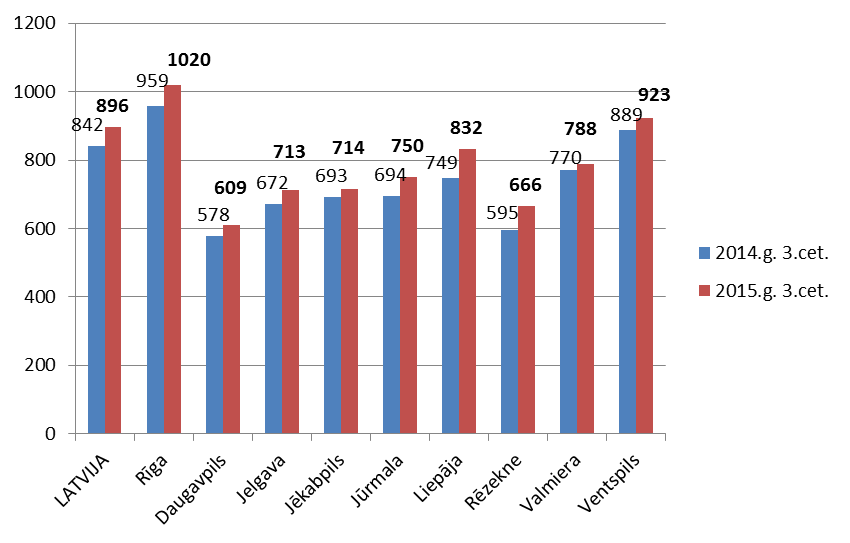 1.1.attēls. Strādājošo mēneša vidējā bruto darba samaksa Latvijā un republikas pilsētās 2014. un 2015.g. 3.cet., EURAvots: Centrālā statistikas pārvaldeBezdarba līmenis samazinās, bet lēnāmBezdarba līmenis Jelgavā 2015.gada beigās, salīdzinot ar 2014.gadu, nedaudz palielinājās, un 2015.gada decembrī sasniedza 7,3%, kamēr gan valstī kopumā, gan Zemgales reģionā tas bija augstāks - 8,7% (2014.gada decembrī – Latvijā – 8,3%, Zemgalē – 8,5%). Bezdarba līmenis 2015.gada nogalē palielinājies gandrīz visos valsts reģionos un lielākajās pilsētās, izņemot Valmieru, kur tas palicis nemainīgs. Arī reģistrēto bezdarbnieku skaits ir palielinājies - 2015.gada decembrī Nodarbinātības valsts aģentūras uzskaitē bija reģistrēti 1925 bezdarbnieki, kamēr 2014.gada decembrī – 1857. Darba tirgus turpmākā attīstībā viens no būtiskākajiem izaicinājumiem būs sabalansēt darbaspēka piedāvājumu un pieprasījumu ne tikai kvantitatīvi, bet it īpaši kvalitatīvi.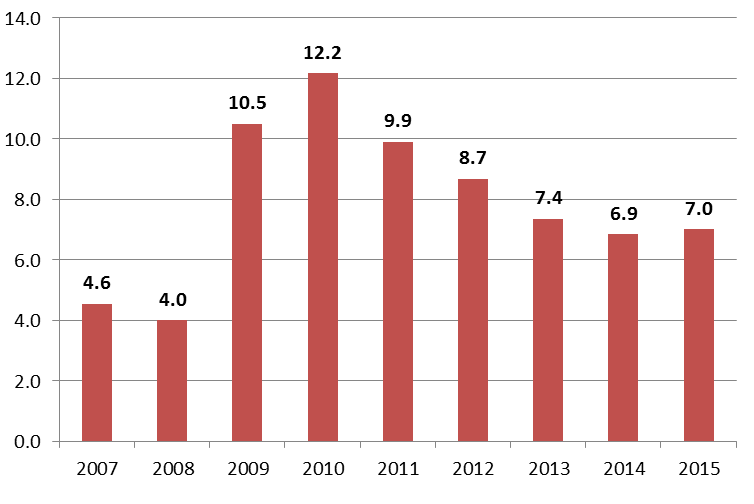 1.2.attēls. Bezdarba līmenis Jelgavā, vidēji gadāAvots: Nodarbinātības valsts aģentūra1.11.tabula. Bezdarba līmenis Jelgavā pa mēnešiemAvots: Nodarbinātības valsts aģentūraUzņēmējdarbības aktivitāte palielinās, bet nepietiekamiJelgavas uzņēmējdarbība aptver šādas nozares: apstrādes rūpniecība, būvniecība, transports un uzglabāšana, automobiļu remonts, vairumtirdzniecība, mazumtirdzniecība u.c. Komercsabiedrību un individuālo komersantu skaits Jelgavā ar katru gadu palielinās, līdzīga tendence ir valstī kopumā un reģionos. Tomēr saskaņā ar Lursoft datiem, salīdzinot ar 2014.gadu, 2015.gadā reģistrēto uzņēmumu skaits Jelgavā ir samazinājies par ~7%, bet likvidēto uzņēmumu skaits ir pieaudzis par ~4%. Jaunu komersantu izveidei un esošo attīstībai 2014.-2020.gada plānošanas periodā plānoti dažādi atbalsta mehānismi, t.sk. apmācības un konsultatīvais atbalsts, atbalsts industriālo telpu un teritoriju attīstībai, biznesa inkubatoru jaunais modelis u.c.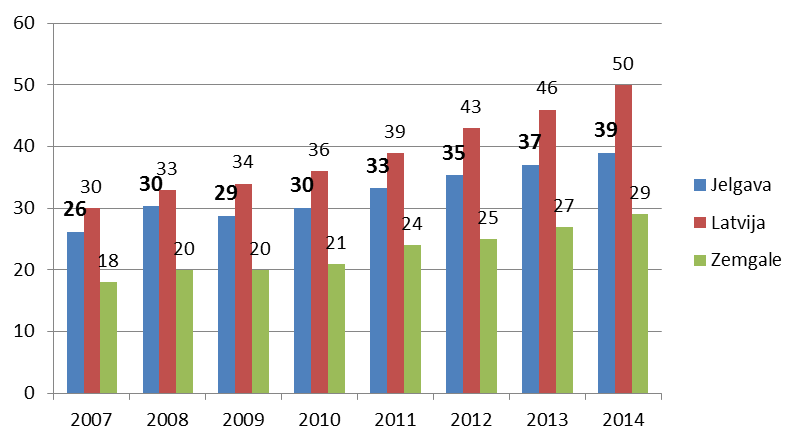 1.3.attēls. Individuālo komersantu un komercsabiedrību skaits uz 1000 iedzīvotājiem Jelgavā, Zemgalē, LatvijāAvots: Centrālā statistikas pārvalde1.12.tabula. Laika periodā no 2007.-2015.gadam reģistrētie uzņēmumi Jelgavas pilsētā sadalījumā pa uzņēmējdarbības formāmAvots: SIA „Lursoft” 1.13.tabula. Likvidēto uzņēmumu skaits JelgavāAvots: SIA „Lursoft” Mērenāka apstrādes rūpniecības izaugsmeJelgava ir industriāla pilsēta ar attīstītu apstrādes rūpniecību, kuras dominējošās nozares ir metālapstrāde, mašīnbūve, kokapstrāde, pārtikas ražošana, plastmasu pārstrāde. Laika periodā no 2010.-2013.gadam apstrādes rūpniecības produkcijas izlaide, apgrozījums un eksporta īpatsvars ar katru gadu palielinājās. Taču Krievijas ieviesto ekonomisko sankciju iespaidā 2014.gadā, salīdzinot ar 2013.gadu, bija vērojams minēto rādītāju samazinājums - produkcijas izlaide samazinājās par 6%, apgrozījums – par 7,4%, bet eksporta īpatsvars – par ~3 procentpunktiem. Uzņēmumu konkurētspējas uzlabošanai izšķiroša loma būs spējai palielināt produktivitāti, ieguldīt inovācijās. Pašvaldībai mērķtiecīgi attīstot industriālo zonu infrastruktūru un valstij nodrošinot atbalsta instrumentus komersantiem ražošanas paplašināšanai un modernizācijai, var tikt sniegts būtisks ieguldījums ražošanas attīstībā.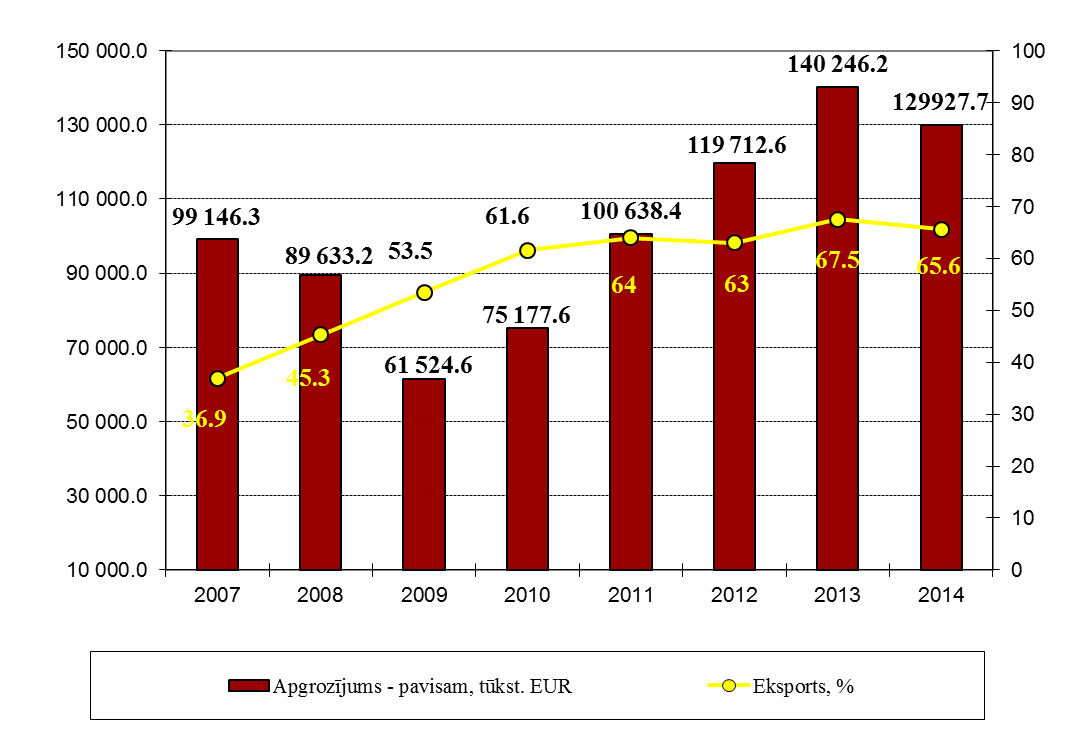 1.4.attēls. Apstrādes rūpniecības produkcijas apgrozījums, tūkst. EUR un eksporta īpatsvars, % JelgavāAvots: Centrālā statistikas pārvaldePašvaldības īstenotie un plānotie projektiLiela uzmanība no pašvaldības puses tiek veltīta pilsētas infrastruktūras attīstībai, ieguldījumi, kurā lielākoties tiek, īstenoti ar Eiropas Savienības finansētu projektu palīdzību.2015.gadā pabeigta iepriekšējos gados uzsākto projektu īstenošana:teritorijā ap dzelzceļa staciju un perspektīvo satiksmes terminālu pabeigta septiņu ielu posmu (Stacijas iela no Pasta ielas līdz Zemgales prospektam, Zemgales prospekts no Stacijas ielas līdz Jāņa ielai, Pasta iela no Jāņa līdz Stacijas ielai, Sporta iela no Zemgales prospekta līdz ēkai Sporta ielā Nr.2, Jāņa iela no Zemgales prospekta līdz Pasta ielai, Sporta ielas turpinājums no Zemgales prospekta līdz Pasta ielai, Palīdzības iela) infrastruktūras un maģistrālo inženierkomunikāciju izbūve, izbūvēts stāvlaukums 240 automašīnām un veikta teritorijas labiekārtošana 38 000 m2 platībā;pabeigta nozīmīgas tranzīta ielas - Lietuvas šosejas asfalta seguma atjaunošana posmā no Viskaļu ielas līdz pilsētas administratīvajai robežai;noslēgusies Pasta salas labiekārtošana, izveidojot to par daudzfunkcionālu atpūtas, kultūras un sabiedrisko aktivitāšu vietu, kur jau 2015.gadā norisinājušies daudzi kultūras un sporta pasākumi;rekonstruējot Jāņa kolektoru, izbūvēts pretplūdu aizvars, kas novērsīs Driksas ūdeņu ieplūšanu lietus ūdens kanalizācijas sistēmā, ja palu vai spēcīgu lietusgāžu laikā upē strauji paaugstināsies ūdens līmenis, izbūvētas lietus ūdens sūknētavas stacijas un lietus ūdens attīrīšanas iekārtas, lietus kanalizācijas tīkli, drenāžas sistēma, sakaru kanalizācija, atjaunots Jāņa ielas asfaltbetona segums. Projekta rezultātā nodrošināta efektīvāka lietus ūdens savākšana 62 ha lielā teritorijā, kurā atrodas vairāki pilsētai nozīmīgi objekti – Zemgales veselības centrs, Jelgavas cietums, Jelgavas dzelzceļa stacija;noslēgušies rekonstrukcijas un energoefektivitātes paaugstināšanas darbi jaunajā Jelgavas pilsētas pašvaldības pirmsskolas izglītības iestādē „Zīļuks” Skautu ielā 1a, kura savu darbību uzsāka 2015.gada vasarā;pabeigta mācību aprīkojuma modernizācija un infrastruktūras uzlabošana Jelgavas Tehnikumā - izveidots moderns un vienots mācību komplekss, kas veicinās Jelgavas Tehnikuma kā profesionālās izglītības kompetences centra Zemgalē turpmāko darbību un attīstību, nodrošinās mūsdienu prasībām atbilstošu mācību vidi prioritārajās profesionālās izglītības programmās „Autotransports”, „Būvdarbi”, „Kokizstrādājumu izgatavošana”, „Viesnīcu pakalpojumi”.Viens no būtiskākajiem projektiem pilsētas transporta plūsmu sakārtošanai un uzņēmējdarbības attīstībai ir Ziemeļu šķērsojuma - autotransporta tilta pār Lielupi un Driksu izbūve. Tilts ar tā pievedceļiem veidos jau agrāk ieplānoto un izbūvēto Ziemeļu apvedceļu, savienojot Loka maģistrāli no Kalnciema ceļa ar jaunbūvējamo Atmodas ielu. 2015.gadā izstrādāti projekta skiču varianti un veikta sākotnējās ietekmes uz vidi izvērtēšana tilta pār Lielupi un Driksas upi izbūvei, taču 2016.gadā turpināsies būvniecības ieceres ietekmes uz vidi izvērtēšana.2016.gadā tiks pabeigta Eiropas Ekonomikas zonas finanšu instrumenta līdzfinansēta projekta „Energoefektīvu risinājumu piemērošana ilgtspējīgām ēkām Jelgavā” īstenošana, kura ietvaros Jelgavas 2.internātpamatskolai tiek būvēta jauna zema enerģijas patēriņa ēka – sporta zāle ar rehabilitācijas telpām.Tāpat 2016.gadā pašvaldība turpinās darbu pie projektu sagatavošanas saskaņā ar Jelgavas pilsētas attīstības programmas 2014.-2020.gadam investīciju plānu, īpašu uzmanību veltot integrētu teritoriālo investīciju (ITI) projektu tehniskās dokumentācijas izstrādei. 2016.gadā plānots uzsākt arī divu ITI projektu īstenošanu: “Mācību vides uzlabošana Jelgavas Valsts ģimnāzijā un Jelgavas Tehnoloģiju vidusskolā”, plānojot pilnu Jelgavas Valsts ģimnāzijas ēkas, apkārtnes un stadiona rekonstrukciju, aprīkojuma iegādi, kā arī mācību vides uzlabošanu Jelgavas Tehnoloģiju vidusskolā. Otrs ITI projekts “Piekļuves uzlabošana Rubeņu ceļa industriālās zonas attīstībai, 1.kārta” paredz Rubeņu ceļa posma no Loka maģistrāles līdz Ozolnieku novada administratīvajai robežai rekonstrukciju un ir būtisks priekšnosacījums šī industriālā rajona efektīvai funkcionēšanai un tālākai attīstībai.Jelgavas pilsētas pašvaldības 2016.gada budžeta aprakstsJelgavas pilsētas pašvaldības budžeta projekts 2016.gadam sagatavots ievērojot likumus „Par pašvaldībām", „Par pašvaldību budžetiem", „Par budžetu un finanšu vadību", „Par valsts budžetu 2016.gadam”, kā arī nodokļu likumos, Ministru kabineta noteikumos un citos normatīvajos aktos paredzētās prasības.PAMATBUDŽETSIeņēmumiPamatbudžeta kopējos ieņēmumus veido nodokļu un nenodokļu ieņēmumi, maksas pakalpojumi un citi pašu ieņēmumi, ārvalstu finanšu palīdzības līdzekļi, kā arī transferti no citiem budžetiem. Jelgavas pilsētas pašvaldības 2016.gada ieņēmumi kopā ar naudas līdzekļu atlikumu uz gada sākumu plānoti 57 066 563euro apmērā, kas ir 921,01euro uz vienu Jelgavas pilsētas iedzīvotāju (iedzīvotāju skaits uz 01.01.2015. – 61 961), bet vērtētie ieņēmumi, ko ņem vērā rēķinot iemaksas pašvaldību finanšu izlīdzināšanas fondā, ir 362euro uz 1 izlīdzināmo vienību Jelgavā (vidējie vērtētie ieņēmumi uz vienu izlīdzināmo vienību valstī 378euro, augstākie – 718euro). Pamatbudžeta ieņēmumu struktūra redzama attēlā Nr.2.1. Nodokļu ieņēmumi kopējos pašvaldības budžeta ieņēmumu resursos ir 69.1%, nenodokļu ieņēmumi, 0.4%, transfertu ieņēmumi 21.3%, maksas pakalpojumu ieņēmumi 2.4%, savukārt finansēšana – 6.7% (t.sk. naudas līdzekļu atlikums uz gada sākumu 4.7% un plānotie saņemamie aizņēmumi 2.0%).Attēls Nr.2.1. Pašvaldības 2016.gada pamatbudžeta ieņēmumu struktūraNodokļu ieņēmumi ir būtiskākais pašvaldības ieņēmumu avots. 2016.gadā nodokļu ieņēmumi plānoti 39 456 411euro apmērā, kas ir par 2 573 647euro vairāk nekā precizētais ieņēmumu plāns 2015.gadā. Plānotie nodokļu ieņēmumi pa gadiem redzami attēlā Nr.2.2.Attēls Nr.2.2. Pašvaldības pamatbudžeta plānotie nodokļu ieņēmumi 2008.-2016.gadāLielākais īpatsvars 2016.gada nodokļu ieņēmumos ir iedzīvotāju ienākuma nodoklim (90,1%), nekustamā īpašuma nodoklim (9,2%) un azartspēļu nodoklim (0,7%) (attēls Nr.2.3.).Attēls Nr.2.3. Pašvaldības 2016.gada pamatbudžeta nodokļu ieņēmumu struktūraIedzīvotāju ienākuma nodokļa apjoms 2016.gada budžetā plānots 35 537 776euro, kas ir par 7% vairāk nekā 2015.gada precizētais plāns, tajā skaitā, 243 751euro ir ieskaitītais nodoklis no iepriekšējā gada Valsts kases nesadalītā atlikuma. 2016.gadā ir saglabāts iedzīvotāju ienākuma nodokļa procentuālais sadalījums starp pašvaldību un valsts pamatbudžetiem – pašvaldības budžetā ieskaitāmo iedzīvotāju ienākuma nodokļa ieņēmumu daļa tāpat kā iepriekšējā gadā būs 80 procenti. Vienlaikus pašvaldībām iedzīvotāju ienākuma nodokļa ieņēmumu neizpildes gadījumā tie tiek garantēti 100 procentu apmērā no valstī noteiktās iedzīvotāju ienākuma nodokļa prognozes.Nekustamā īpašuma nodokli (turpmāk – NĪN) 2016.gadā plānots iekasēt                3 629 060euro apmērā. NĪN pieaugums 2016.gadā netiek plānots. 2016.gadā netiek mainītas nodokļa likmes, tās saglabājot esošajā apmērā – zemei, ēkām, inženierbūvēm – 1,5% apmērā un mājokļiem – 0,2%, 0,4% un 0,6% atkarībā no īpašumu kadastrālās vērtības uz 2016.gada 1.janvāri. Arī 2016.gadā tiks piemērota NĪN likme trīs procenti no augstākās (ēkas vai zemes) kadastrālās vērtības par vidi degradējošām, sagruvušām vai cilvēka drošību apdraudošām būvēm. Pēc pašvaldības saistošajiem noteikumiem „Atvieglojumu piešķiršana nekustamā īpašuma nodokļa maksātājiem Jelgavas pilsētā” nodokļa atlaides tiek saglabātas iepriekšējā gada līmenī, izņēmums ir, ka saistošie noteikumi tiek papildināti ar jaunu nekustamā īpašuma nodokļa maksātāju kategoriju “ēku īpašnieki, kuru ēkas atzītas par valsts vai vietējas nozīmes aizsargājamo arhitektūras kultūras pieminekli”, ja sabiedrībai šīs ēkas ir pieejamas no publiskās ārtelpas un tās tiek saglabātas atbilstoši kultūras pieminekļu aizsardzības prasībām-atvieglojums paredzēts 90% apmērā.Azartspēļu nodoklis plānots 2016.gadā – 289 575euro apmērā. Aprēķins veikts ņemot vērā to, ka Jelgavas administratīvajā teritorijā pēc iepriekšējā gada rādītājiem trīspadsmit spēļu zālēs ir izvietoti 360 spēļu automāti un Jelgavas pilsētas pašvaldības budžetā tiks ieskaitīti 25% no katra uzstādītā spēļu automāta gadam noteiktās nodokļa likmes, t.i., 3204euro.Nenodokļu ieņēmumus 2016.gadā plānots saņemt 219 198euro apmērā. Šos ieņēmumus veido procentu ieņēmumi no depozītiem un kontu atlikumiem, valsts un pašvaldību nodevas, naudas sodi un sankcijas, kā arī ieņēmumi no pašvaldību īpašuma pārdošanas un privatizācijas. Salīdzinājumā ar 2015.gada precizēto plānu šie ieņēmumi tiek plānoti par 156 963euro mazāk. Būtiskākais samazinājums ir „Pārējos nenodokļu ieņēmumos”, t.i., ieņēmumi no apbūvētu un neapbūvētu zemes gabalu privatizācijas vairs netiek plānoti. Ieņēmumi no maksas pakalpojumiem un citi pašu ieņēmumi 2016.gadā tiek plānoti 1 385 627euro apmērā, kas ir par 12,6% mazāk nekā 2015.gada precizētais plāns. Lielāko šo ieņēmumu īpatsvaru – 95,3% jeb 1 321 116euro plānots iekasēt kā ieņēmumus no pašvaldības iestāžu sniegtajiem maksas pakalpojumiem un citus pašu ieņēmumus. Lielākie no tiem: „Jelgavas pilsētas pašvaldības policija” – par sabiedriskās kārtības uzturēšanas pakalpojumiem 150 000euro; „Pilsētsaimniecība” – par apbedīšanas pakalpojumiem 70 000euro, „Kultūra” – par ieejas biļešu realizāciju pasākumos 178 850euro, “Jelgavas izglītības pārvalde”: maksa par peldbaseina apmeklējumu – 69 964euro un komunālo maksājumu kompensācija par iznomātām telpām- 88 462euro. Maksu par izglītības pakalpojumiem plānots iekasēt 245 280euro apmērā un par telpu nomu un īri – 366 660euro apmērā. Transfertu ieņēmumi (ieņēmumi, ko pašvaldība saņem no valsts vai citu pašvaldību budžetiem) 2016.gadā plānoti 12 181 088euro apmērā. Pašvaldību saņemtie valsts budžeta transferti noteiktiem mērķiem plānots saņemt 7 919 812euro apmērā jeb 65,0% no kopējiem transfertu ieņēmumiem. Saskaņā ar likuma „Par valsts budžetu 2016.gadam” mērķdotācijas pašvaldībām:4 588 568euro plānots pašvaldību pamata un vispārējās vidējās izglītības iestāžu, pašvaldību speciālās izglītības iestāžu un pašvaldību profesionālās izglītības iestāžu pedagogu darba samaksai un valsts sociālās apdrošināšanas obligātajām iemaksām 2016.gada astoņiem mēnešiem;228 421euro – interešu izglītības programmu un sporta skolu pedagogu daļējai darba samaksai un valsts sociālās apdrošināšanas obligātajām iemaksām 2016.gada astoņiem mēnešiem;1 383 026euro – pašvaldību speciālajām pirmsskolas izglītības iestādēm, internātpamatskolām, izglītības iestāžu reģistrā reģistrētajiem attīstības un rehabilitācijas centriem un speciālajām internātpamatskolām bērniem ar fiziskās un garīgās attīstības traucējumiem 2016.gada astoņiem mēnešiem;407 328euro – pašvaldību izglītības iestādēs bērnu no piecu gadu vecuma izglītošanā nodarbināto pedagogu darba samaksai un valsts sociālās apdrošināšanas obligātajām iemaksām 2016.gada astoņiem mēnešiem;32 000euro – mērķdotācija pašvaldību pasākumiem, t.sk., p/ie “Ledus sporta skola” skeitparka izveidei – 19 000euro, p/ie “Pilsētsaimniecība” jauniešu brīvpieejas laukumu izveidei – 13 000euro.No Izglītības un zinātnes ministrijas plānots saņemt dotācijas:brīvpusdienu nodrošināšanai 1. un 4.klašu skolēniem 388 522euro (bērna ēdienreizei paredzot 1,42euro);mācību literatūras un mācību līdzekļu iegādei 145 806euro;profesionālās ievirzes sporta izglītības programmu finansēšanai 326 185euro;profesionālās ievirzes mākslas, mūzikas un dejas programmu pedagogu darba samaksai un valsts sociālās apdrošināšanas obligātajām iemaksām ir               68 372euro.Plānotā valsts budžeta dotācija pašvaldību māksliniecisko kolektīvu vadītāju darba samaksai un valsts sociālās apdrošināšanas obligātajām iemaksām ir 19 096euro.Plānotā valsts budžeta dotācija pirmsskolas izglītības iestāžu asistentu darba samaksai un valsts sociālās apdrošināšanas obligātajām iemaksām ir 16 000euro.No LR Labklājības ministrijas plānotie valsts budžeta transferti noteiktiem mērķiem, ko saņem Jelgavas sociālo lietu pārvalde:invalīdu asistenta pakalpojumu nodrošināšanai plānoti 225 000euro;grupu dzīvokļu klientu uzturēšanas izdevumu apmaksai plānoti 37 888euro.Valsts budžeta transferti, ko pašvaldības iestādes saņem projektu realizācijai:9 600euro - projekts “Latviešu valodas apguve un pilnveide pieaugušajiem Jelgavā”;9 000euro - projekts “Atbalsts bezdarbnieku izglītībai”;35 000euro - projekts “Atbalsts bezdarba gadījumā”.No valsts budžeta iestādēm saņemtie transferti projektu realizācijai plānoti           419 058euro:14 000euro projektam „Integrētu teritoriālo investīciju projektu atlases nodrošināšana Jelgavas pilsētas pašvaldībā”;853euro projektam “Integrēta lietus ūdens pārvaldība”;10 192euro apmērā vispārizglītojošo skolu projektu realizācijai;356 595euro Amatu vidusskolas projektu realizācijai;14 042euro ESF projektam “Atbalsts bezdarbnieku izglītībai”;23 376euro projektam “Elastīga bērnu uzraudzības pakalpojuma nodrošināšana darbiniekiem, kas strādā nestandarta darba laiku”.Jelgavas pašvaldība plāno saņemt priekšfinansējumu par ES struktūrfondu, citu finanšu instrumentu un valsts budžeta finansējuma daļu no projektu īstenošanas                1 062 398euro apmērā, t.sk.,:446 915euro ERAF projektam „Satiksmes termināla apkalpošanai nepieciešamās ielu infrastruktūras izbūve Jelgavā”;597 000euro projektam „Energoefektīvu risinājumu piemērošana ilgtspējīgām ēkām Jelgavā”;18 483euro ERAF projektam „Vides izpratnes veicināšana Jelgavas un Šauļu pilsētās”.Šīs iepriekš minētās summas tiks novirzītas ilgtermiņa aizņēmumu pamatsummu nomaksai.Jelgavas pašvaldība pirmoreiz 2016.gadā saņems valsts dotāciju pašvaldībām ar zemākiem vērtētiem ieņēmumiem uz vienu iedzīvotāju no pašvaldību finanšu izlīdzināšanas fonda 2 073 641euro. Plānotie ieņēmumi pašvaldības pamatbudžetā no citām pašvaldībām būs par 8,6% mazāk nekā 2015.gada precizētais plāns jeb 706 179euro apmērā, t.sk., 653 631euro par izglītības iestāžu sniegtajiem pakalpojumiem, 32 060euro citu pašvaldību un kapitālsabiedrību līdzfinansējums biedrībai „Zemgales reģionālā enerģētikas aģentūra”, un 18 488euro par kultūras iestāžu sniegtajiem pakalpojumiem („Zinātniskā bibliotēka”). 2.1.2.IzdevumiJelgavas pilsētas pašvaldības 2016.gada pamatbudžeta kopējie izdevumi, ieskaitot finansēšanas daļu, plānoti 57 066 563euro apmērā. Pašvaldības izdevumi (neskaitot finansēšanu) plānoti 50 983 856euro apmērā un pēc savas ekonomiskās būtības iedalīti deviņās funkcionālajās kategorijās - to sadalījums attēlā Nr.2.4.: Attēls Nr.2.4. Pašvaldības 2016.gada pamatbudžeta izdevumu struktūra pa funkcionālajām kategorijāmKopējais plānotais 2016.gada pašvaldības pamatbudžeta izdevumu sadalījums pēc ekonomiskajām kategorijām redzams attēlā Nr.2.5.Attēls Nr.2.5. 2016.gada pamatbudžeta izdevumu sadalījums pa ekonomiskajām kategorijām.Saskaņā ar valdības lēmumu ir palielināta minimālā mēneša darba alga no 360euro uz 370euro mēnesī. Paaugstinot minimālo mēneša darba algu, pieaug pašvaldības kā darba devēja izdevumi darbinieku darba algas paaugstināšanai. Minimālās algas pieaugums Jelgavas pašvaldības budžeta izdevumus palielināja par 83 136euro. Jelgavas pašvaldībai 2016.gadā izdevumi atlīdzībai ir plānoti 25 162 121euro apmērā jeb 44% no kopējiem izdevumiem un tā ir lielākā izdevumu pozīcija pamatbudžeta izdevumos. Nākamā lielākā izdevumu pozīcija ir preču un pakalpojumu apmaksa           14 430 774euro apmērā jeb 25%, t.sk. pakalpojumu apmaksa 10 854 542euro jeb 19% no kopējiem izdevumiem. Izdevumi ilgtermiņa aizdevumu pamatsummu nomaksai ir            4 926 440euro jeb 9% no kopējiem izdevumiem. Pamatkapitāla veidošanai paredzētais finansējums ir 3 918 042euro jeb 7% no kopējiem izdevumiem. Subsīdijas dotācijas pašvaldības kapitālsabiedrībām (NĪP, “Zemgales EKO”) un kapitālsabiedrībām (JAP, Jelgavas privātām PII), nodibinājumiem un biedrībām plānotas 3 998 244euro apmērā jeb 7% no kopējiem izdevumiem, izdevumi sociālajiem pabalstiem – 2 302 829euro jeb 4% no kopējiem izdevumiem, pārējiem uzturēšanas izdevumiem atvēlētais finansējums 2016.gadā ir 2 328 113euro jeb 4% no kopējiem izdevumiem, tajā skaitā, procentu nomaksai par ilgtermiņa aizdevumu izmantošanu paredzēti līdzekļi 150 000euro apmērā, līdzdalība komersantu pašu kapitālā –556 267euro apmērā. Vispārējie valdības dienestiŠai funkcijai plānotie izdevumi 2016.gadā 5 991 452euro jeb 10,5% no kopējiem izdevumiem.Saskaņā ar likumu „Par pašvaldībām” un atbilstoši Jelgavas pilsētas pašvaldības nolikumam, pašvaldības iedzīvotāju pārstāvību nodrošina to ievēlēts pašvaldības lēmējorgāns – dome, ko veido 15 ievēlētie deputāti.Pašvaldības administrācija ir pašvaldības iestāde, kas nodrošina pašvaldības domes pieņemto lēmumu izpildi, kā arī darba organizatorisko un tehnisko apkalpošanu. Tās kompetencē ir pašvaldībai uzdoto funkciju administrēšana.Izpildvaras institūcijaIzpildvaras (Domes administrācija un Jelgavas pilsētas Dzimtsarakstu nodaļa) uzturēšanai 2016.gadā plānoti izdevumi 3 424 800euro apmērā, kas ir 6% no kopējiem pašvaldības izdevumiem.Plānotie izdevumi pa ekonomiskās klasifikācijas kodiem:atlīdzība – 2 798 234euro, t.sk., darba devēja nodoklis (23,59%);mācību, darba un dienesta komandējumi, darba braucieni – 24 500euro;pakalpojumi – 350 627euro;krājumi, materiāli, energoresursi, preces, biroja preces un inventārs –             188 639euro;budžeta iestāžu nodokļu, nodevu un naudas sodu maksājumi (PVN) – 14 300euro;pamatkapitāla veidošana – 48 500euro,t.sk., mikroautobusa iegāde- 45 000euro. Projekts “Komunikācija ar sabiedrību tās iesaistei pašvaldības lēmumu pieņemšanā”Šī projekta realizācijai plānotie izdevumi ir 53 692euro un projekta mērķis ir izvērtēt un attīstīt pasākumus komunikācijai ar sabiedrību un tās līdzdalības veicināšanai atbildīgu lēmumu pieņemšanā pašvaldībās. Projekta ietvaros plānota esošās situācijas analīze un vadlīniju izstrāde sabiedrības iesaistes uzlabošanai lēmumu pieņemšanā, kas saistīti ar pilsētvides kvalitātes uzlabošanu, t.sk. Latvijas un Vācijas labās prakses piemēru izvērtēšana, sabiedrības interešu grupu identificēšana un izvērtēšana sabiedrības viedokļu uzklausīšana (intervijas, aptaujas). Projekts “Integrētu teritoriālo investīciju projektu iesniegumu atlases nodrošināšana Jelgavas pilsētas pašvaldībā”Projekta mērķis ir atbalstīt Eiropas Savienības fondu vadības un kontroles sistēmas izveidi un nodrošināt Eiropas Savienības fondu administrēšanā iesaistītās institūcijas – Jelgavas pilsētas domes – kapacitātes paaugstināšanu, lai atbilstoši normatīvo aktu prasībām nodrošinātu integrētu teritoriālo investīciju projektu iesniegumu atlasi Jelgavas pilsētas pašvaldībā. Finanšu avoti: ERAF finansējums (85%) un valsts budžeta finansējums (15%). Šī projekta realizācijai plānotie izdevumi 2016.gadam ir 14 000euro. Finanšu un fiskālā darbībaŠīs funkcijas realizācijai plānoti izdevumi 307 753euro jeb 0,5% apmērā no kopējiem izdevumiem. Plānotie izdevumi sadalās sekojoši:42 943euro nekustamā īpašuma nodokļa un citu pašvaldības ieņēmumu administrēšana;38 133euro zvērināto auditoru pakalpojumu apmaksa; 35 452euro grāmatvedības programmas „Horizon” uzturēšana; 191 225euro p/ie „Pašvaldības iestāžu centralizētā grāmatvedība” darbības nodrošināšana. Šīs iestādes plānotie izdevumi pa ekonomiskās klasifikācijas kodiem:atlīdzība – 178 070euro, t.sk., darba devēja nodoklis (23,59%);pakalpojumi – 5 864euro;krājumi, materiāli, energoresursi, preces, biroja preces un inventārs –                4 891euro;pamatkapitāla veidošana – 2 400euro,t.i., datortehnikas iegāde.Iestādes uzturēšanai plānotie izdevumi ir saglabāti iepriekšējā gada līmenī.Centralizēto datoru un datortīklu uzturēšanaŠai funkcijai plānotais finansējums 2016.gadā 525 702euro jeb 0,9% no kopējiem izdevumiem, kas sadalās sekojoši:265 344euro datortīklu uzturēšanas izdevumi, t.sk., 55 276euro iekārtu, inventāra un aparatūras uzturēšana un remonts, 196 423euro informācijas tehnoloģijas pakalpojumu apmaksa u.c. izdevumiem (web mitināšana, Interneta pieslēgums, speciālistu konsultācijas, personāla apmācības un sertifikācijas)- 13 645euro;33 687euro datorprogrammu iegādei;226 671euro datoru, sakaru un citai biroja tehnikai. 	Parāda procentu nomaksaJelgavas pilsētas pašvaldībai ir noslēgti 85 ilgtermiņa aizņēmumi un aprēķinātie procentu maksājumi un apkalpošanas maksa 2016.gadam 300 000euro (vidējā procentu likme gadam rēķināta – 0,5%).Vispārēja rakstura transferti no pašvaldību budžeta pašvaldības budžetam Šim mērķim plānoti izdevumi – 992 824euro jeb 1,7% apmērā no kopējiem izdevumiem, t.sk.:618 600euro apmērā plānoti transferti citām pašvaldībām izglītības funkciju nodrošināšanai. Šis aprēķins ir veikts ņemot vērā izglītojamo skaitu pēc stāvokļa uz 01.09.2015. Mūsu skolēni, kas mācās citu pašvaldību skolās ir 1009 skolēni un plānotie izdevumi 552 960euro (vidējā 1 bērna izmaksa gadam 547,95euro). Savukārt bērni, kas apmeklē citu pašvaldību pirmskolas izglītības iestādes ir 65 un plānotie izdevumi 65 640euro (vidējā 1 bērna izmaksa gadam 1009,85euro);374 134euro apmērā plānoti transferti citām pašvaldībām sociālās aizsardzības funkciju nodrošināšanai, t.i., plānoti izdevumi par pilngadīgo personu uzturēšanos sociālās aprūpes iestādēs (172 pers.); 90euro ir iemaksas pašvaldību finanšu izlīdzināšanas fondā par ieskaitīto pārejošo iedzīvotāju ienākuma nodokli par 2015.gadu, un tās ir jāmaksā saskaņā ar likumu „Par pašvaldību finanšu izlīdzināšanu”. Izdevumi neparedzētiem gadījumiemPašvaldības budžetā 2016.gadā paredzēti līdzekļi 372 681euro  jeb 0,7% apmērā no kopējiem izdevumiem. Par šo līdzekļu piešķiršanu ārkārtas gadījumos lēmumu pieņem domes priekšsēdētājs, izdodot rīkojumus.Sabiedriskā kārtība un drošībaAtbilstoši iedalījumam funkcionālajās kategorijās sabiedriskās kārtības un drošības izdevumus veido pašvaldības atbalsts sabiedriskās kārtības uzturēšanai, un šo funkciju nodrošina Jelgavas pilsētas pašvaldība policija un jaunizveidotā p/ie “Pašvaldības operatīvās informācijas centrs”. Šīs funkcijas nodrošināšanai kopumā plānoti izdevumi 2 946 122euro apmērā, kas ir 5,2% no visiem pamatbudžeta plānotajiem izdevumiem.P/ie „Jelgavas pilsētas pašvaldības policija” darbības nodrošināšanaJelgavas pilsētas pašvaldības policijas darbības mērķis ir nodrošināt sabiedrisko kārtību un drošību Jelgavas pilsētas administratīvajā teritorijā, kontrolēt Pašvaldības saistošo noteikumu un citu likuma normu ievērošanu, novērst administratīvos un citus pārkāpumus, kā arī aizsargāt personu brīvību, dzīvību, īpašumus un sabiedrisko drošību. Šīs iestādes darbības nodrošināšanai plānoti 2 642 406euro jeb 4,6% no kopējiem izdevumiem Plānotie izdevumi pa ekonomiskās klasifikācijas kodiem sadalās sekojoši:Atlīdzība – 2 314 455euro, t.sk., darba devēja nodoklis (23,59%);mācību, darba un dienesta komandējumi, darba braucieni – 4 310euro;pakalpojumi – 133 341euro;krājumi, materiāli, energoresursi, preces, biroja preces un inventārs –             117 860euro;budžeta iestāžu nodokļu, nodevu un naudas sodu maksājumi (PVN un valsts nodeva par tiesu izpildītāju darbību) – 28 200euro;pamatkapitāla veidošana – 44 240euro.Salīdzinot ar 2015.gadu iestādes izdevumi ir palielinājušies par 109 928euro. Par        74 641euro ir plānots palielināt iestādes atlīdzības fondu, t.sk. ir iekļauta naudas balva darbiniekiem, par 26 000euro pieaugs remontdarbu izmaksas (plānots 4 atskurbtuves palātu remonts, 3 darba kabinetu remonts un tualetes remonts) un par 9 287euro palielinās samaksa par apdrošināšanas polisēm darbiniekiem. 2016.gadā iestādē ir plānots iegādāties sekojošus pamatlīdzekļus: operatīvo automašīnu – 15 000euro vērtībā, alkometrus LION 500LV 3gb.– 3 240euro vērtībā, 15gb. datorus– 12 600euro vērtībā, dienesta apliecības drukas iekārtu- 2 500euro, video reģistratorus pie formas tērpa -7 200euro,ūdens drošas rācijas- 3 000euro un fotoaparātus- 700euro.P/ie “Pašvaldības operatīvās informācijas cents” Papildus sabiedrisko kārtību Jelgavas pilsētā nodrošina jaunizveidotā iestāde “Pašvaldības operatīvais informācijas cents (POIC)”, kuras uzdevumi ir nepārtraukta Jelgavas pilsētas iedzīvotāju sūdzību un ierosinājumu pieņemšana, nepārtraukta dažādu infrastruktūras objektu pārraudzības sistēmu darbības kontrole, civilās aizsardzības plāna datu aktualizācijas nodrošināšana un publisko teritoriju un objektu video novērošanu. Šīs iestādes darbībai plānotais finansējums 2016.gadā 298 942euro jeb 0,5% no kopējiem izdevumiem, kas sadalās pa ekonomiskās klasifikācijas kodiem sekojoši:Atlīdzība – 158 987euro, t.sk., darba devēja nodoklis (23,59%);mācību, darba un dienesta komandējumi, darba braucieni – 1 750euro;pakalpojumi – 66 895euro;krājumi, materiāli, energoresursi, preces, biroja preces un inventārs –5 760euro;pamatkapitāla veidošana – 65 550euro.Iestādē ir plānotas 10 štata vienības: iestādes vadītājs, vietnieks-civilās aizsardzības koordinators, lietvedis, vecākais dispečers un seši dispečeri.2016.gadā iestādē plānots pilnveidot iestādes mājas lapu par 4 600euro, iegādāties un uzlabot iestādes vajadzībām vairākās programmatūras (ĢIS, PUKS)- 16 900euro, kā arī iegādāties sekojošus pamatlīdzekļus: datu masīvus, tehnoloģiskās komponentes: VIAS darbības nodrošināšanai-26 000euro, kondicionēšanas iekārtu servera telpai-4 000euro, IP telefonizācijas iekārtu- 5 500euro, darba datorus un mēbeles- 8 200euro un mobilo telefonu-350euro.Projekts „Ikdienas negadījumu un katastrofu novēršana Baltijā”Šī projekta mērķis ir apzināt Baltijas jūras reģionā biežāk notiekošos negadījumus, kuri rada dažāda veida zaudējumus cilvēku dzīvībai, veselībai un infrastruktūrai, un izstrādāt kopēju darba programmu to samazināšanai. Šo projektu realizēs p/ie „Pilsētsaimniecība” un plānotais finansējums šī projekta realizācijai 4 774euro, kas ir 0,01% no kopējiem plānotajiem pašvaldības izdevumiem.Ekonomiskā darbībaŠīs budžeta sadaļas izdevumus veido izdevumi pilsētas satiksmes (ielu un ceļu) infrastruktūras sakārtošanai, tūrisma veicināšanai Jelgavas pilsētā, ekonomiskās darbības atbalstam Jelgavas pilsētā, kā arī šajā funkcionālajā kategorijā tiek uzskaitīta zaudējumu kompensācija par pasažieru regulārajiem pārvadājumiem Jelgavas pilsētas maršrutu tīkla pilsētas nozīmes maršrutos. Budžetā izdevumi ekonomiskajai darbībai 2016.gadā plānoti 2 057 486euro apmērā jeb 3,6% no visiem pamatbudžeta izdevumiem. Ceļu ielu infrastruktūras funkcionēšana, izmantošana, būvniecība un uzturēšanaŠo funkciju realizē p/ie „Pilsētsaimniecība”. Plānoti izdevumi 2016.gadā 278 500euro apmērā jeb 0,5% no kopējiem izdevumiem. Šis finansējums ir paredzēts sekojošiem darbiem: 68 000euro- melnā seguma bedrīšu remontam pašvaldības teritorijā, 47 000euro- ielu uzturēšanai ziemas periodā, 20 000euro- ielu atputekļošanai, 20 000euro- Atmodas ielas sakārtošana pie PPII „Kāpēcīši” Ganību ielā 66, 19 000euro-autobusu pieturu un to inventāra uzturēšanai,16 000euro- satiksmes drošības nodrošināšanai pilsētas ielās (ceļa zīmes pie skolām, meteostaciju uzturēšana) 10 000euro-ceļazīmēm, informatīvo norāžu izvietošanai Jelgavas pilsētā, 10 000euro - ietvju remontdarbu projektu izstrādei, 68 500euro citiem darbiem un administratīvajiem izdevumiem.Dotācija zaudējumu kompensācijai pašvaldības SIA „Jelgavas autobusu parks”2016.gada budžetā paredzēta kompensācija 1 306 970euro apmērā sabiedriskā transporta pakalpojumu nodrošināšanai - zaudējumu kompensēšanai par pasažieru regulārajiem pārvadājumiem, tajā skaitā 115 330euro  par pirmskolas vecuma bērnu pārvadāšanu sabiedriskajā transportā un 1 191 640euro zaudējumu kompensēšanai no tarifa starpības un negūtās peļņas daļas.P/ie „Jelgavas reģionālais tūrisma centrs” darbības nodrošināšanaŠīs iestādes mērķis ir tūrisma attīstības veicināšana Jelgavas pilsētā, Jelgavas un Ozolnieku novadā. Plānotais finansējums 2016.gadam ir 0,6% apmērā no kopējiem izdevumiem jeb 350 808euro, kas tiks apgūts sekojoši:Atlīdzība – 193 341euro, t.sk., darba devēja nodoklis (23.59%);mācību, darba un dienesta komandējumi, darba braucieni – 6 100euro;pakalpojumi – 98 631euro;krājumi, materiāli, energoresursi, preces, biroja preces un inventārs –              31 000euro;budžeta iestāžu nodokļu, nodevu un naudas sodu maksājumi (PVN) –12 300euro,pamatkapitāla veidošana – 9 436euro, t.sk., datorprogrammas – 2 786euro un iegādāti sekojoši pamatlīdzekļi: stacionārais dators-1 100euro,UPS pulksteņa ciparnīca- 1 650euro, apskaņošanas aparatūra-1 500euro, 2 stendi pilsētas kartes izvietošanai-2 000euro un roll-up baneris- 400euro.Zemes reformas darbība, zemes īpašuma un lietošanas tiesību pārveidošanaŠim mērķim plānotie izdevumi 2016.gadam 60 078euro. Šo funkciju realizē Domes administrācijas Īpašumu konversijas pārvalde, un šie līdzekļi ir paredzēti pašvaldības īpašumu reģistrācijai Zemesgrāmatā, notāra pakalpojumu apmaksai, sertificēto vērtētāju pakalpojumu apmaksai un darījumiem pirmpirkuma tiesību izmantošanai.Biedrības „Zemgales reģionālās enerģētikas aģentūra” darbības nodrošināšanaAr Eiropas Komisijas programmas "Inteliģenta enerģija Eiropai" atbalstu tika izveidota biedrība "Zemgales reģionālā enerģētikas aģentūra" (ZREA). Šīs biedrības mērķis ir veicināt energoefektivitātes paaugstināšanu un atjaunojamo energoresursu izmantošanu publiskajā un privātajā sektorā, kā arī nodrošināt informācijas pieejamību iedzīvotājiem par minētajiem jautājumiem. ZREA izveidošana bija Jelgavas domes iniciatīva, kas šim projektam piesaistīja četras Zemgales pašvaldības – Jēkabpils, Bauska, Auce un Ozolnieki, divus uzņēmumus – SIA "Fortum Jelgava" un SIA "Jelgavas Nekustamā īpašuma pārvalde", lai biedrība varētu funkcionēt saskaņā ar projekta līguma nosacījumiem, Jelgavas pilsētas pašvaldība ik gadu paredz finansējumu 9 960euro apmērā, pārējās pašvaldības kopā 34 060euro un uzņēmumu finansējums 15 000euro. Kopā plānotie biedrības uzturēšanas izdevumi 2016.gadam 59 020euro.Dotācija „Zemgales plānošanas reģions”Saskaņā ar 2015.gada 16. janvāra līgumu „Par pašvaldības dotācijas piešķiršanu Zemgales plānošanas reģionam”, kas noslēgts starp Jelgavas pilsētas domi un Zemgales plānošanas reģionu (ZPR) ir paredzēta dotācija 2 110euro apmērā. Šī dotācija paredzēta sekojošu uzdevumu izpildei: pašvaldībām nozīmīgu kopīgu projektu iniciēšanai un izstrādei, pašvaldību interešu pārstāvībai Eiropas Teritoriālās sadarbības programmu 2014.-2020. ieviešanas procesā un citiem uzdevumiem saskaņā ar ZPRAP lēmumiem, jo šiem mērķiem VRAM līdzekļus valsts budžetā plānošanas reģioniem neplāno. Vides aizsardzībaVides aizsardzībai 2016.gadā no pamatbudžeta plānots piešķirt 1 508 636euro, kas ir 2,6% no visiem pamatbudžeta izdevumiem. Atkritumu apsaimniekošana – šo funkciju realizē p/ie „Pilsētsaimniecība” un SIA „Zemgales EKO”.Ielu, laukumu, publisko dārzu un parku tīrīšana un atkritumu savākšanaŠo darbu veikšanu Jelgavas pilsētā organizē p/ie „Pilsētsaimniecība” un šim mērķim 2016.gadā paredzēts finansējums 693 200euro jeb 1,2% no kopējiem izdevumiem. Parku, skvēru un izglītības iestāžu ikdienas uzturēšanai (celiņu tīrīšana) plānoti 628 200euro, pilsētas ietvju kopšanai un mehāniskai tīrīšanai – 58 000euro, un 7 000euro – inventāra uzturēšanai parkos, skvēros, izglītības iestāžu teritorijās.Pilsētas sanitārā tīrīšanaŠos uzdevumus veic SIA „Zemgales EKO”. Paredzētais finansējums 2016.gadam 300 071euro jeb 0,5% no kopējiem izdevumiem, un šie līdzekļi paredzēti sekojošiem mērķiem:106 461euro sabiedrisko tualešu uzraudzībai un apsaimniekošanai;28 300euro pārvietojamo tualešu un atkritumu konteineru nomai;99 836euro DAV laukumu apsaimniekošanai;53 303euro spodrības mēnesis, Lielā talka u.c. publiskiem pasākumiem;12 171euro administrācijas izmaksas.Notekūdeņu apsaimniekošanai 2016.gadā plānoti 487 800euro, tas ir 0,9% no kopējiem izdevumiem, tajā skaitā 330 600euro- lietus ūdens kanalizācijas sistēmas uzturēšanai (sūknētavas, kolektori, LŪ kanalizācija), 103 000euro- meliorācijas sistēmu uzturēšanai (notekgrāvju tīrīšana un caurteku remonts), 24 200euro- pilsētas tiltu un strūklaku uzturēšanai, 5 000euro- pretplūdu pasākumiem, 20 000euro- Dobeles ielas LŪ kanalizācijas remontam, 5 000euro-sūkņu stacijas projektēšanai Atmodas ielā.Projekts „Integrētas lietusūdens pārvaldība”Projekta mērķis veikt Svētes upes baseinam pieguļošās teritorijas vaļējās lietusūdens savākšanas sistēmas izpēti un tehniskās dokumentācijas izstrādi lietusūdens savākšanas un novadīšanas risinājumiem. Projekta īstenošanas periods 2015.gada oktobris līdz 2018.gada marts. Plānotais finansējums 2016.gadam 27 565euro.Teritoriju un mājokļu apsaimniekošanaPašvaldības teritoriju un mājokļu apsaimniekošanai 2016.gadā plānots izlietot 3 713 534euro, kas ir 6,5% no kopējiem pamatbudžeta izdevumiem. Šīs budžeta sadaļas izdevumus veido Domes administrācijas attīstības un pilsētplānošanas pārvaldes tāmes – projektu sagatavošana, izstrāde un Jelgavas administratīvās teritorija attīstība, izdevumi ielu apgaismošanai, p/ie „Pilsētsaimniecība” uzturēšanas izdevumi, pašvaldības teritorijas, kapsētu un mežu apsaimniekošanas izdevumi, klaiņojošo dzīvnieku likvidācijas izdevumi, dzīvojamo un nedzīvojamo namu apsaimniekošanas un uzturēšanas izdevumi, dotācija SIA „Nekustamā īpašuma pārvalde”, pašvaldības dzīvokļu remonta izdevumi un veco māju nojaukšanas izdevumi, kā arī Būvvaldes tāme – metu projektu izstrāde.Projektu sagatavošana, izstrāde un teritoriju attīstībaŠo funkciju realizē Domes administrācijas Attīstības un pilsētplānošanas pārvalde. Plānotie izdevumi 2016.gadā 1.1% no kopējiem izdevumiem jeb 645 047euro apmērā, t.sk. pakalpojumu apmaksai par projektu izstrādi 10 000euro un 635 047euro šādu tehnisko projektu izstrādei: Loka maģistrāles rekonstrukcijai;Valsts ģimnāzijas ēkas rekonstrukcijai; Neretas, Prohorova un Garozas ielu posmu rekonstrukcijai un Lielupes krasta stiprinājumam;Stacijas ielas 13 ēkai;Pils salas airēšanas bāzes skiču projektam un Pils salas ielas pārbūvei;Vecpilsētas ielas 14 ēkas pārbūve//restaurācijai;Amatu vidusskolas telpu rekonstrukcijai un teritorijas labiekārtošanai;pašvaldības ēkas Zemgales prospektā 7 rekonstrukcijai;Jelgavas tehnoloģiju vidusskolas, pašvaldības policijas ēkas, PPII “Sprīdītis” ēkas un pašvaldības ēkas Sarmas ielā 4 energoefektivitātes paaugstināšanai;satiksmes termināla pasažieru uzgaidāmās nojumes izstrādei;Rubeņu ceļa tehniskā projekta izstrādei;kafejnīcas pie Mītavas tilta iekšējo tīklu projekta izstrādei un izbūvei.Ielu apgaismošanaJelgavas pilsētas Ielu apgaismojuma tīklu uzturēšanai un rekonstrukcijai paredzēts finansējums 579 000euro apmērā – 1.0% no kopējiem izdevumiem, t.sk. elektroenerģijas izdevumu apmaksai – 411 300euro.P/ie „Pilsētsaimniecība” darbības nodrošināšanaŠīs iestādes funkcijas ir plānot, organizēt un kontrolēt Jelgavas pilsētas administratīvās teritorijas labiekārtošanu, gādāt par sanitāro tīrību Jelgavas pilsētas administratīvajā teritorijā, plānot, organizēt un kontrolēt pašvaldības mežu un publiskā lietošanā esošo ūdeņu apsaimniekošanu, piedalīties civilās aizsardzības pasākumu nodrošināšanā. Nodrošināt ceļu satiksmes kustības drošības plānošanu un ar to saistīto pasākumu izpildi, piedalīties nodarbinātības pasākumos, kas veicina bezdarbnieku un sociālo iestāžu norīkoto personu atbalstu Jelgavas pilsētas administratīvajā teritorijā, nodrošināt sabiedriskā transporta maršrutu infrastruktūru.Šīs iestādes uzturēšanai paredzētais finansējums 2016.gadā ir 1,5% apmērā no kopējiem izdevumiem jeb 839 647euro, kas sadalās pa ekonomiskās klasifikācijas kodiem sekojoši:atlīdzība – 676 449euro, t.sk., darba devēja nodoklis (23.59%);mācību, darba un dienesta komandējumi, darba braucieni – 6 970euro;pakalpojumi – 76 928euro,krājumi, materiāli, energoresursi, preces, biroja preces un inventārs –        27 600euro;budžeta iestāžu nodokļu, nodevu un naudas sodu maksājumi (PVN) –       16 000europamatkapitāla veidošana – 35 700euro,t.sk.22 400euro-licenču iegādei.Pašvaldības teritorijas, kapsētu un mežu apsaimniekošana, klaiņojošo dzīvnieku likvidācijaŠai funkcijai 2016.gadā plānoti izdevumi 1 073 400euro – 1,9% no kopējiem izdevumiem, no tiem 280 800euro pašvaldības teritoriju pļaušanai, 179 400euro teritorijas uzturēšanas darbu apmaksai (Lielupes labā krasta promenāde, J.Čakstes bulvāra promenāde, Pasta sala, aktīvās atpūtas zonas, puķu podu un stādījumu uzturēšana), 25 000euro iekšpagalmu teritoriju sakārtošanai (pašvaldības līdz maksājums iedzīvotajiem), 13 000euro jauniešu aktīvās atpūtas laukuma izveidošana Pasta salā (valsts budžeta dotācija), 51 300euro izdevumiem par pakalpojumiem par bezsaimnieka dzīvniekiem pilsētā, 85 900euro pilsētas teritorijā augošo koku un esošo mežu apsaimniekošanai (bīstamu koku izzāģēšana, koku vainagošana, stigu kopšana, krājas kopšana, meliorācijas pasākumi), 197 800euro pilsētas kapsētu uzturēšanas izdevumiem, t.sk. 85 000euro-Meža kapu uzbēršanai, 240 200euro pilsētas pasākumu tehniskajam nodrošinājumam ko organizē citas pašvaldības iestādes.Pašvaldības īpašumu apsaimniekošana Namu apsaimniekošanu Jelgavas pilsētā veic SIA “Jelgavas nekustamā īpašuma pārvalde” (JNĪP). 2016.gadā plānotā dotācija Jelgavas pilsētas pašvaldības nekustamo īpašumu uzturēšanas un apsaimniekošanas izdevumiem plānota 311 740euro jeb 0,6% apmērā no kopējiem izdevumiem. Pašvaldības dzīvokļu pārvaldīšana, remonts, veco māju nojaukšanaParedzētais finansējums 2016.gadam 220 000euro apmērā jeb 0,4% no kopējiem izdevumiem, kas paredzēts sekojošiem mērķiem:205 500euro pašvaldības izīrējamo dzīvokļu remontiem un kopīpašumu daļu remontiem, kā arī īres un komunālo maksājumu veikšanai neizīrētajiem sociālajiem dzīvokļiem; 14 500euro turējumā nodotā pašvaldības dzīvojamā fonda ēku renovācijai.Ar pašvaldības teritoriju saistīto normatīvo aktu un standartu sagatavošana un ieviešanaŠo funkciju realizē Domes administrācijas Būvvalde. Šai funkcijai plānotais finansējums 2016.gadam 44 700euro jeb 0,08% no kopējiem pamatbudžeta izdevumiem,     19 200euro paredzēts vietējā ģeodēziskā tīkla pilnveidošanai, 20 000euro par dārza dizaina metu konkursa darbu realizāciju un balvu fondam, 3 500euro vides pieejamības eksperta pakalpojumu apmaksai, un 2000euro ēku tehniskā apsekošanas akta pasūtīšanas un būvprojektu ekspertīzes pakalpojumu apmaksai.VeselībaVeselības aprūpei no pamatbudžeta līdzekļiem 2016.gadā plānots piešķirt                122 175euro, t.i., 0,2% no kopējiem pamatbudžeta izdevumiem.Ārstniecības līdzekļi Paredzētais finansējums ārstniecības līdzekļu iegādei Jelgavas maznodrošinātiem (trūcīgiem) iedzīvotājiem – 71 840euro apmērā jeb 0,1% no kopējiem pamatbudžeta izdevumiem.Ambulatoro ārstniecības iestāžu darbība un pakalpojumiTas ir finansējums, kas paredzēts ambulatoro ārstniecības iestāžu pakalpojumu apmaksai Jelgavas maznodrošinātiem (trūcīgiem) iedzīvotājiem, 2016.gadā tiek plānoti izdevumi 10 840euro jeb 0,02% no kopējiem pamatbudžeta izdevumiem apmērā.Slimnīcu pakalpojumiIzdevumi par slimnīcu sniegtajiem īslaicīgās sociālās aprūpes un rehabilitācijas pakalpojumiem Jelgavas maznodrošinātiem (trūcīgiem) iedzīvotājiem plānoti 32 000euro apmērā jeb 0,06% no kopējiem pamatbudžeta izdevumiem apmērā.Veselības veicināšanas pasākumiVeselības veicināšanas pasākumiem Jelgavas pilsētā plānotais finansējums 2016.gadam 7 495euro jeb 0,01% no kopējiem pamatbudžeta izdevumiem apmērā.Atpūta, kultūra un reliģijaAtpūtas (tajā skaitā sports), kultūras un reliģijas programmai pašvaldības pamatbudžetā paredzēti 5 592 749euro, kas ir 9,8% no visiem pamatbudžeta izdevumiem.P/ie „Sporta servisa centrs” darbības nodrošināšanaŠīs iestādes mērķis ir veikt pilsētas sporta jomas operatīvo un stratēģisko plānošanu, noteikt pilsētas sporta attīstības galvenos darbības virzienus, metodiski pārraudzīt Jelgavas pilsētas pašvaldības vispārizglītojošo skolu un sporta klubu, kas saņem finansējumu no Jelgavas pilsētas pašvaldības budžeta, darbību, koordinēt sporta pasākumu norisi un organizēšanu pilsētā. Plānotais finansējums šīs iestādes uzturēšanai 2016.gadā 459 187euro, tas ir 0,8% no kopējiem izdevumiem, kas sadalās pa ekonomiskās klasifikācijas kodiem sekojoši:atlīdzība –247 852euro, t.sk., darba devēja nodoklis (23,59%);mācību, darba un dienesta komandējumi, darba braucieni –430euro;pakalpojumi –147 755euro;krājumi, materiāli, energoresursi, preces, biroja preces un inventārs –              14 800euro;budžeta iestāžu nodokļu, nodevu un naudas sodu maksājumi (PVN) –                6 200euro;pamatlīdzekļu iegādei –42 150euro.Šai iestādei pieaugums ir pamatlīdzekļu iegādē un 2016.gadā iestādē plānots iegādāties sekojošus pamatlīdzekļus: akadēmiskās airēšanas laivu-5 000euro, C-1XL laivas 2gb.- 6 000euro, K-1 iesācēju laivas 4gb. – 6 000euro, laivu motorus 2gb.-8 000euro, konteineri BMX velosipēdu uzglabāšanai – 3 500euro, polsteri sienām basketbola zālei-         3 000euro, smaiļošanas un kanoe laivas ar airiem 3gb.-1 200euro,sporta halles videonovērošanas sistēmas modernizācijai-1 400euro,sporta halles ārdurvju remontam-          3 200euro,baseina apskaņošanas iekārtai ar 2mikrafoniem – 1 000euro, datortehnikas iegādi- 2 000euro u.c. saimniecības un sporta inventāram – 1 350euro.Dotācija sporta pasākumiemParedzētie izdevumi 2016.gadā šim mērķim 505 620euro, tas ir 0,9% no kopējiem izdevumiem, izdevumu sadalījums:77 200euro pilsētas sporta pasākumiem;60 000euro augsta sasnieguma sportistu atbalstam individuālajos sporta veidos;223 000euro komandu sporta spēļu atbalstam;57 550euro Jelgavas sporta klubu atbalstam sporta sacensību rīkošanai un dalībai;59 370euro dalībai Latvijas IV Olimpiādē; 28 500euro finansējums sporta pasākumiem u.c. projektiem.Subsīdija nodibinājumam „Sporta tālākizglītības atbalsta fonds”Šim mērķim finansējums ieplānots iepriekšējā gada līmenī – 4 980euro apmērā, un tas paredzēts sekmēt un finansiāli atbalstīt Jelgavas pilsētas sporta speciālistus, talantīgus sportistus un perspektīvo jauno treneru tālāk izglītošanos. P/ie „Jelgavas zinātniskā bibliotēka” darbības nodrošināšanaJelgavas zinātniskās bibliotēkas un tās pakļautībā esošajām bibliotēkām uzturēšanai plānoti izdevumi 873 676euro jeb 1,5% apmērā no kopējiem izdevumiem. Bibliotēku izdevumi pa ekonomiskās klasifikācijas kodiem sadalās sekojoši: atlīdzība – 471 445euro, t.sk., darba devēja nodoklis (23,59%);mācību, darba un dienesta komandējumi, darba braucieni – 6 060euro;pakalpojumi – 132 534euro;krājumi, materiāli, energoresursi, preces, biroja preces un inventārs –19 407euro;izdevumi periodikas iegādei – 7 000euro,pamatkapitāla veidošana – 237 230euro, t.sk. 28 840euro bibliotēkas grāmatu iegāde.2016.gadā iestādes uzturēšanas izdevumi palielinās par 304 857euro, būtiskākais palielinājums ir saistīts ar Zinātniskās bibliotēkas ēkas jumta nomaiņu-200 000euro, 25 000euro-Barona zāles kosmētiskais remonts, 35 000euro-Pārlielupes bibliotēkas telpu remontam un 10 000euro finansējums- “Dzejas dienas 2016”.Projekts ”Andragoģija: Tālmācības sistēma bibliotekāriem”Šo projektu realizē Zinātniskā bibliotēka un šī projekta mērķis ir izveidot virtuālo andragoģijas mācību vidi bibliotekāriem – neformālās izglītības pakalpojuma sniedzējiem. Plānotās izmaksas šī projekta realizācijai ir 10 212euro.P/ie „Jelgavas Ģ.Eliasa Vēstures un mākslas muzejs” darbības nodrošināšanaJelgavas Ģ.Eliasa Vēstures un mākslas muzeja un Ā. Alunāna muzeja uzturēšanai plānoti izdevumi 423 251euro jeb 0,7% apmērā no kopējiem izdevumiem, izdevumi pa ekonomiskās klasifikācijas kodiem sadalās sekojoši: atlīdzība – 298 900euro, t.sk., darba devēja nodoklis (23,59%);mācību, darba un dienesta komandējumi, darba braucieni – 6 950euro;pakalpojumi – 91 110euro;krājumi, materiāli, energoresursi, preces, biroja preces un inventārs – 13 000euro;pamatkapitāla veidošana – 13 291euro, t.sk. datorprogrammu iegādei 291euro.Ģ.Eliasa Vēstures un mākslas muzejā plānots veikt sekojošus remonta darbus – 2 500euro zibens aizsardzības sistēmas rekonstrukciju. Kā arī iestāde plāno 2016.gadā iegādāties sekojošus pamatlīdzekļus: 6 020euro vērtībā muzeja krātuvju aprīkojumu, 1 000euro grīdas vaskotāju,  2 800euro vērtībā novērošanas kameras ekspozīcijas telpām 4gb., 3 800euro eksponātu iegāde muzeja krājumam. P/ie „Kultūra” darbības nodrošināšanaP/ie „Kultūra” ir izveidota ar mērķi izstrādāt Jelgavas pilsētas kultūrpolitiku un to īstenot, plānot, organizēt un koordinēt kultūras dzīvi Jelgavas pilsētā, organizēt vietējo, republikas un starptautiskas nozīmes izklaides, kultūras un mākslas projektus. Koordinēt organizatorisko darbu un pašvaldības sniegto atbalstu mākslinieciskās pašdarbības kolektīviem un diviem profesionālajiem kolektīviem – „Jelgavas bigbends” un „Jelgavas Kamerorķestris”, kā arī uzturēt un saglabāt kultūras infrastruktūru. Šīs iestādes uzturēšanai plānotie izdevumi 2016.gadam 1 324 541euro jeb 2,3% no kopējiem izdevumiem, kas sadalās pa ekonomiskās klasifikācijas kodiem sekojoši:atlīdzība – 735 065euro, t.sk., darba devēja nodoklis (23,59%);mācību, darba un dienesta komandējumi, darba braucieni – 5 710euro;pakalpojumi – 308 252euro;krājumi, materiāli, energoresursi, preces, biroja preces un inventārs – 103 000euro;budžeta iestāžu nodokļu, nodevu un naudas sodu maksājumi (PVN) – 20 800euro;pamatkapitāla veidošana – 151 714euro, t.sk. INTERNET mājas lapas pārveidošanai 15 000euro. Iestāde 2016.gadā plāno kultūras nama lielās zāles remontdarbus 10 154euro apmērā, kā arī iegādāties sekojošus pamatlīdzekļus: digitālo pilna komplekta 4mikrafonu skaņu sistēmu-15 475euro, starmešus 11gb. un gaismas vadības pulti-68 956euro, projektoru-20 000euro,videokameru-6 793euro, videonovērošanas sistēmas pilnveidošanai-5 000euro, laipas smilšu skulptūrām-5 000euro, datortehniku ar programmatūrām-5 336euro.P/ie „Kultūra” pasākumiParedzētais finansējums 2016.gadam 476 460euro jeb 0,8% apmērā no kopējiem izdevumiem. 2016.gadā izdevumi ir samazināti par 414 840euro, jo 2015.gads Jelgavā bija jubilejas gads. Lielākiem pasākumi un maksājumi, kas plānoti šajā gadā:18.Starptautiskais Ledus skulptūru festivāls;10.Starptautiskais Smilšu skulptūru festivāls;16.Vispārējiem Piena, maizes un medus svētki;14.Latvijas Piena paku regate;„Pilsētas svētki-2016”; līdzfinansējums klasiskās mūzikas koncertiem;līdzfinansējums Dailes, Drāmas, Leļļu, Krievu drāmas un Liepājas teātriem;līdzfinansējums Latvijas Koncertdirekcijai;līdzfinansējums kamermūzikas orķestra pasākumam;līdzfinansējums Uzvaras parka pasākumiem;Metāla apstrādes dienas pasākums; Valsts svētku un atceres dienu pasākumi un to kultūras programmām;Jaunā gada nakts svētku salūtam un koncertprogrammai;tautas mākslas kolektīvu jubilejas koncerti un “Jelgavas BigBand- 25” pasākums;gadskārtu ieražu svētku programmām u.c. sarīkojumi;reklāmas izdevumu apmaksai;autortiesību maksājumiem (AKKA/LAA un LAIPA) u.c. maksājumiem.Jelgavas kamerorķestra darbības nodrošināšana 2016.gadā šim profesionālajam Jelgavas kolektīvam paredzēti izdevumi 89 340euro apmērā jeb 0,16% no kopējiem pamatbudžeta izdevumiem apmērā, kas sadalās pa ekonomiskās klasifikācijas kodiem sekojoši:atlīdzība – 86 785euro, t.sk., darba devēja nodoklis (23,59%);pakalpojumi – 2 555euro.Šajā kolektīvā ir 11 štata vietas, no kurām 10 štata vienībām tiek maksāta minimālā alga un algu fonda pieaugums ir saistīts ar minimālās algas palielinājumu. Jelgavas BigBand darbības nodrošināšana2016.gadā šī profesionālā orķestra darbības nodrošināšanai paredzēti līdzekļi             51 226euro jeb 0,09% no kopējiem pamatbudžeta izdevumiem. To sadalījums pa ekonomiskās klasifikācijas kodiem:atlīdzība – 48 371euro, t.sk., darba devēja nodoklis (23,59%);pakalpojumi – 50euro;krājumi, materiāli, energoresursi, preces, biroja preces un inventārs – 2 805euro.Šajā kolektīvā ir 14 štata vietas, no kurām 1 štata vienībai tiek maksāta minimālā darba alga, bet 12 štata vienībām pusslodze no minimālās algas, t.i., 185euro.Dotācija Jelgavas Ā. Alunāna teātra darbības nodrošināšanaŠim tautas mākslas kolektīvam 2016.gadā paredzēti izdevumi 15 516euro apmērā jeb 0,03% no kopējiem pamatbudžeta izdevumiem., kas sadalās sekojoši:atlīdzība – 13 805euro, t.sk., darba devēja nodoklis (23,59%);pakalpojumi – 516euro;krājumi, materiāli, energoresursi, preces, biroja preces un inventārs – 1 195euro;Šī teātra štata darbinieki ir divi (teātra vadītājs un režisors), kas tiek nodarbināti ar valstī noteikto minimālo algu, bet viesmākslinieku atalgojumam 2016.gadā paredzēti līdzekļi – 6 545euro apmērā.Dotācija tautas mākslas kolektīviemJelgavas pilsētā ir 22 amatiermākslas kolektīvi un to darbības nodrošināšanai 2016.gadā ir paredzēti 383 572euro jeb 0,7% no kopējiem izdevumiem, kas sadalās pa ekonomiskās klasifikācijas kodiem sekojoši:atlīdzība – 308 710euro, t.sk., darba devēja nodoklis (23,59%), t.sk. valsts budžeta mērķdotācija 19 096euro;pakalpojumi – 43 534euro;krājumi, materiāli, energoresursi, preces, biroja preces un inventārs – 16 442euro,pamatkapitāla veidošana – 1 000euro,t.sk. 670euro-datorprogrammu iegādei;pašvaldību uzturēšanas izdevumu transferti – 13 886euro. Šai tāmei izdevumi palielinās par 39 841euro, kur atlīdzības fonds palielinās par 32 546euro, jo ir plānotas papildus 4 jaunas amata vietas kolektīvu “Ex Lielupe” un “Vīzija” vadītājiem un koncertmeistariem un minimālās algas pieaugums 10euro. Pēc stāvokļa uz 2016.gada 1.janvāri alga tiks rēķināta 65amata vienībām. Starp pašvaldības iestādi „Kultūra” un Latvijas Lauksaimniecības universitāti ir noslēgts līgums par atbalstu universitātes amatierkolektīvu darbības nodrošināšanai (TDA „Kalve”, vīru koris „Ozols” u.c.) un šim mērķim atvēlētais finansējums ir 13 886euro.Pilsētas nozīmes pasākumiPlānotais finansējums šim mērķim 2016.gadā 391 815euro jeb 0,7% apmērā no kopējiem izdevumiem. Par šiem līdzekļiem tiek finansēti pilsētas nozīmes pasākumi, kas nodrošina pilsētas tēla veidošanu, atpazīstamību, lokālpatriotisma veidošanu, sabiedrības integrācijas veicināšanu. 2016.gada nozīmīgākie pasākumi:Valsts un pilsētas svētku oficiālie pasākumi, LR Neatkarības pasludināšanas diena, Eiropas diena, Zemgales uzņēmēju dienas -2016, Dzintara dziesmas festivāls, Jaungada sagaidīšanas pasākuma organizēšana, skolotāju, skolēnu, sportistu apbalvošana u.c.);Jaunatnes galvaspilsētas pasākumi;pilsētas nozīmes konkursu organizēšana: „Sakoptākais pilsētvides objekts”, „Izgaismotākais pilsētvides objekts”, „Jelgavas labākais veikalnieks un krodzinieks”, Jelgavas jaundzimušo sveikšana;vizīšu nodrošināšana, ārvalstu delegāciju uzņemšana;pilsētas portāla www.jelgava.lv pilnveidošana, uzturēšana, mobilās aplikācijas uzturēšana;publicitātes nodrošināšana un reprezentācijas materiālu sagatavošana (TV, radio, prese, interneta mediji, grāmata, bukleti, informatīvie materiāli, ielūgumi u.c.); Sveicienu banneru izgatavošana, uzturēšana un laukumu noma par to izvietošanu;Jelgavas tūrisma avīžu latviešu, angļu, krievu valodā sagatavošana, druka un izplatīšana;Ziemassvētku teātra izrāžu apmaksa Jelgavas 5.-6.gadniekiem un 1.-6.klašu audzēkņiem;„Zelta grauds” balvas izgatavošana u.c.sabiedrības integrācijas pasākumu nodrošināšana (Pareizticīgo Ziemassvētku koncerts, Masļeņņica, dažādu nacionalitāšu kultūras dienas u.c.);sabiedrības integrācijas pārvaldes aktivitātes darbam ar jaunatni (Karjeras nedēļa, Jauniešu talantu konkurss, Ghetto games 2016 u.c.)	P/ie „Zemgales INFO” darbības nodrošināšanaŠīs iestādes galvenie uzdevumi un mērķi ir izglītot sabiedrību par jautājumiem, kas saistīti ar pašvaldības autonomo funkciju izpildi, sniegt valsts un pašvaldības iestādēm un privātpersonām informācijas vākšanas, sagatavošanas, izplatīšanas un publicēšanas pakalpojumus, sagatavot un izdot informatīvus preses izdevumus, uzturēt un attīstīt portālu www.jelgavasvestnesis.lv, piedalīties pašvaldības mārketinga pasākumu plānošanā un organizēšanā, piedalīties pilsētas prezentācijas materiālu sagatavošanā, izdošanā un izplatīšanā. Šai iestādei plānotie izdevumi 2016.gadam 371 080euro jeb 0,7% apmērā no kopējiem izdevumiem, kas sadalās pa ekonomiskās klasifikācijas kodiem sekojoši:atlīdzība – 176 202euro, t.sk., darba devēja nodoklis (23,59%);mācību, darba un dienesta komandējumi, darba braucieni – 1 796euro;pakalpojumi – 99 046euro;krājumi, materiāli, energoresursi, preces, biroja preces un inventārs –             90 336euro;budžeta iestāžu nodokļu, nodevu un naudas sodu maksājumi (PVN) –               3 700euro.Dotācijas projektu realizācijai NVO Plānotais finansējums šim mērķim ir 42 686euro jeb 0,07% apmērā no kopējiem izdevumiem. Tas saglabāts iepriekšējā gada līmenī, un tas paredzēts Jelgavas pilsētas sabiedriskajām organizācijām, viņu izstrādāto projektu realizācijai. Par līdzekļu piešķiršanu biedrībām lemj Jelgavas pilsētas biedrību un nodibinājumu atbalsta programmas komisija. Kultūras padomes finansētie pasākumiPlānotais finansējums 2016.gadam ir 15 600euro jeb 0,03% apmērā no kopējiem izdevumiem, kas arī saglabāts iepriekšējā gada līmenī un par šo līdzekļu izlietojumu lemj Jelgavas pilsētas Kultūras padome. Finansējums paredzēts Jelgavas kultūras biedrībām un nodibinājumiem kultūras projektu un pasākumu realizācijai.Subsīdija nodibinājumam „Kultūras tālākizglītības atbalsta fonds”Plānotais finansējums 2016.gadam 4 270euro, tas paredzēts sekmēt un finansiāli atbalstīt Jelgavas pilsētas bibliotēku, muzeju un kultūras darbinieku tālāk izglītošanos.Dotācijas reliģiskajām un citām biedrībām, nodibinājumiemPlānotais finansējums šim mērķim 149 717euro jeb 0,3% no kopējiem izdevumiem un tas paredzēts:75 618euro biedru naudām, lielākās no tām 20 000euro Latvijas Lielo pilsētu asociācijai, 52 432euro Latvijas Pašvaldību savienībai;12 600euro Jelgavas pilsētas draudzēm un sabiedriskajām organizācijām par trūcīgo iedzīvotāju ēdināšanu;10 000euro Jelgavas sabiedriskajām organizācijām un biedrībām Ziemsvētku pasākumu organizēšanai;24 799euro pensionāru biedrības „Sadraudzība” darbības nodrošināšanai;8 700euro Jelgavas pilsētas draudzēm par bērnu vasaras nometņu organizēšanu;10 000euro SIA „JAP” finansējums par bezmaksas iedzīvotāju pārvadāšanu Valsts svētkos;8 000euro citu izdevumu segšanai.IzglītībaIzglītībai 2016.gada pamatbudžetā paredzēti 24 266 442euro, kas ir 42,5% no visiem pamatbudžeta izdevumiem.Jelgavas pirmskolas izglītības iestāžu darbības nodrošināšanaJelgavas pilsētā pēc stāvokļa uz š.g.1.janvāri ir reģistrētas 11 pirmskolas izglītības iestādes, un tās apmeklē 2123 pirmsskolas vecuma bērni. Šajās 11 izglītības iestādēs nodarbināti 482 darbinieki, t.sk., 272 pedagogi. Šai funkcijai paredzētais finansējums 2016.gadā ir 5 963 821euro jeb 10,5% no kopējiem pamatbudžeta izdevumiem un tas sadalās pa ekonomiskās klasifikācijas kodiem sekojoši:atlīdzība – 3 276 617euro, t.sk., darba devēja nodoklis (23,59%), valsts budžeta mērķdotācija astoņiem mēnešiem – 407 328euro;mācību, darba un dienesta komandējumi, darba braucieni - 1 350euro;pakalpojumi – 908 338euro;krājumi, materiāli, energoresursi, preces, biroja preces un inventārs –            302 182euro;izdevumi periodikas iegādei – 3 080euro;budžeta iestāžu nodokļu, nodevu un naudas sodu maksājumi (PVN) –              21 295euro;subsīdijas un dotācijas komersantiem, biedrībām un nodibinājumiem-         1 316 755euro;pamatkapitāla veidošanai – 134 204euro, t.sk. 4 074euro-nemateriālo ieguldījumu iegādei.Jelgavas pilsētas pašvaldība saskaņā ar domes lēmumu „Pašvaldības līdzfinansējuma apmēra noteikšana pirmskolas izglītības pakalpojuma nodrošināšanai” nodrošina līdzfinansējumu privātām pirmskolas izglītības iestādēm, kurās mācās Jelgavas pilsētā deklarētie bērni. Plānotie izdevumi šim mērķim ir 1 301 040euro (780 bērni * 139euro * 12mēn.). Privātām pirmskolas iestādēm tiek kompensētas 2 likmes logopēdu apmaksai, kas sastāda 15 715euro gadā. Mācību līdzekļu iegādei plānotais finansējums 88 727euro, t.sk., valsts budžeta mērķdotācija – 15 915euro.Nemateriālo ieguldījumu un pamatlīdzekļu iegādei ieplānoti 134 204euro un šie līdzekļi sadalās: 2 024euro – licencēm, datorprogrammām, 2 050euro – pārējiem nemateriāliem ieguldījumiem, 45 080euro - saimnieciskiem pamatlīdzekļiem, 20 855euro - datortehnikai, printeriem, kopētājiem, 64 195euro – pārējiem iepriekš neklasificētiem pamatlīdzekļiem (rotaļierīces, mitruma nosūcēji baseinam, bērnu laukumu atribūti, saliekamās koka lapenes u.c.).Jelgavas vispārizglītojošo skolu uzturēšanaJelgavā ir 10 vispārizglītojošās skolas*, no tām 2 ģimnāzijas (Jelgavas Valsts ģimnāzija un Spīdolas ģimnāzija), 5 vidusskolas (Jelgavas Tehnoloģiju vidusskola, Jelgavas 4.vidusskola, Jelgavas 5.vidusskola, Jelgavas 6.vidusskola, Jelgavas Vakara maiņu vidusskola) un 2 sākumskolas (Jelgavas 3.sākumskola, Jelgavas 4.sākumskola) un Jelgavas 2.pamatskola. Šajās skolās pēc stāvokļa uz š.g. 1.janvāri mācās 6738 skolēni, t.sk., 231 piecgadīgie un sešgadīgie audzēkņi. Šajās skolās strādā 932 darbinieki, no tiem 636 pedagogi.Vispārizglītojošo skolu uzturēšanai paredzētais finansējums 2016.gadam               9 753 153euro jeb 17,1% no kopējiem pamatdarbības izdevumiem, šādā sadalījumā pa ekonomiskās klasifikācijas kodiem:atlīdzība – 6 534 891euro,t.sk., darba devēja nodoklis (23,59%), t.sk. valsts budžeta mērķdotācija astoņiem mēnešiem 4 337 109euro;mācību, darba un dienesta komandējumi, darba braucieni - 16 820euro;pakalpojumi – 1 518 602euro;krājumi, materiāli, energoresursi, preces, biroja preces un inventārs –          1 101 489euro;izdevumi periodikas iegādei - 5 800euro;budžeta iestāžu nodokļu, nodevu un naudas sodu maksājumi (PVN) –             21 349euro;subsīdijas un dotācijas komersantiem, biedrībām un nodibinājumiem –          133 440euro;pamatkapitāla veidošana – 420 762euro, t.sk., 2 812euro – datorprogrammas.Jelgavas 1. un 4.klašu skolēniem piešķirta valsts budžeta mērķdotācija brīvpusdienu nodrošināšanai 388 522euro apmērā 2016.gada 8 mēnešiem.Aprēķinātā dotācija privātajai mācību iestādei „Punktiņš” par pirmskolas izglītības bērnu apmācību saskaņā ar domes lēmumu „Pašvaldības līdzfinansējuma apmēra noteikšana pirmskolas izglītības pakalpojuma nodrošināšanai” sastāda 133 440euro (80 bērni * 139euro * 12mēn.). 21 000euro-Jelgavas Valsts ģimnāzijai telpu nomas maksājumiem par izīrējamām telpām no LLU.Vispārizglītojošās skolās plānots iegādāties pamatlīdzekļus 417 950euro apmērā, to iegādei plānotie līdzekļi sadalās: 27 700euro - saimnieciskie pamatlīdzekļi, 138 528euro - mācību grāmatām, t.sk. valsts budžeta mērķdotācija 129 891euro apmērā, 115 930euro – datortehnikai, sakaru un citai biroja tehnikai, 36 792euro – pārējiem iepriekš neklasificētiem pamatlīdzekļiem, 99 000euro – skolu ēku kapitālajiem remontiem un rekonstrukcijai.Jelgavas vispārizglītojošo skolu projektu īstenošanaVispārizglītojošo skolu projektu īstenošanai plānoti izdevumi 54 525euro jeb 0,1% apmērā no visiem pamatbudžeta izdevumiem šādu projektu īstenošanai: Jelgavas Spīdolas ģimnāzijas projektiem: ES Mūžizglītības programmas Comenius apakšprogrammas projekts "The baroque period - our shared European heritage" – 1 352euro;ERASMUS+ programmas projekts “Inovāciju klasters uzņēmējdarbības izglītībai” (Innovation Cluster for Entrepreneurship Education) –9 833euro;Jelgavas 4.vidusskolas projektam: Erasmus+ programmas projekts "e(maths+science)" – 13 301euro;Jelgavas Vakara (maiņu) vidusskolas projektam: ERASMUS+  programmas projekts "Jelgavas Vakara (maiņu) vidusskolas pedagogu mācību mobilitāte Joensuu, Somijā" – 807euro;Jelgavas 4.sākumskolas projektam: ERASMUS+ programmas projekts "Both Listen to our Souls & Sharpen Our Minds!" - 13 727euro;Jelgavas 6.vidusskolas projektiem:ERASMUS+ programmas projekts "Effective Communication - A Successful Future Life" - 6 138euro;ERASMUS+ programmas projekts "e-Management of multidisciplinary projects for secondary schools" – 9 367euro.Jelgavas internātpamatskolas un šo skolu projektu īstenošanaJelgavas pilsētas pašvaldībā ir 2 internātpamatskolas (Jelgavas 1.internātpamatskola un Jelgavas 2.internātpamatskola), šajās skolās uz š.g. 1.janvāri mācās 293 skolēni, un tajās strādā 170 darbinieki no tiem 100 pedagogi. Šo skolu uzturēšanai un projektu realizācijai plānotais finansējums 2016.gadā ir 1 837 765euro jeb 3,2% no kopējiem pamatbudžeta izdevumiem, t.sk. valsts budžeta mērķdotācija astoņiem mēnešiem – 1 383 026euro. Plānoto izdevumu sadalījums pa ekonomiskās klasifikācijas kodiem:atlīdzība – 1 148 806euro, t.sk., darba devēja nodoklis (23,59%), valsts budžeta mērķdotācija astoņiem mēnešiem – 1 049 054euro;mācību, darba un dienesta komandējumi, darba braucieni - 200euro;pakalpojumi - 343 921euro;krājumi, materiāli, energoresursi, preces, biroja preces un inventārs –            219 783euro;izdevumi periodikas iegādei - 1 200euro;budžeta iestāžu nodokļu, nodevu un naudas sodu maksājumi (PVN) – 2 205euro;pamatkapitāla veidošana – 121 650euro, t.sk. 12 100euro – saimniecisko pamatlīdzekļu iegādei, 9 500euro - mācību grāmatu iegādei, 8 300euro – datortehnikas iegādei, 41 750euro - pārējo pamatlīdzekļu iegādei (t.sk. jaunās sporta halles aprīkojuma iegādei). 50 000euro – dotācija jaunās sporta halles celtniecībai. Projekts “Energoefektīvu risinājumu piemērošana ilgtspējīgām ēkām Jelgavā”Projekta mērķis ir uzbūvēt jaunu zema enerģijas patēriņa ēku – sporta zāli ar rehabilitācijas telpām Jelgavas 2.internātpamatskolai. 2016.gadā projekta izmaksas ir 1 202 190euro, kas ir pārejošie aizņēmuma līdzekļi no 2015.gada.Projekts “Enerģētikas konsultantu rekomendācijas zema patēriņa ēkas izbūvei”Projekta mērķis ir, piesaistot Norvēģijas Iekšzemes enerģētikas aģentūras ekspertus, nodrošināt starptautiski atzītu labas prakses piemēru ieviešanu Latvijā, kā arī būvniecības prakses un zināšanu apmaiņa būvniecības jautājumos. Projekta plānotās izmaksas 2016.gadā  9 897euro.Jelgavas Amatu vidusskolas uzturēšanaJelgavas pilsētā ir viena pašvaldības profesionālās izglītības skola - Jelgavas Amatu vidusskola, kurā pēc stāvokļa uz š.g. 1.janvāri mācās 471 skolēni, skolā strādā 57 darbinieki no tiem 33 pedagogi. Šīs skolas uzturēšanai 2016.gadā plānoti izdevumi 748 197euro apmērā jeb 1,3% no kopējiem pamatbudžeta izdevumiem.Finansējuma sadalījums pa ekonomiskās klasifikācijas kodiem:atlīdzība – 427 689euro, t.sk., darba devēja nodoklis (23,59%), valsts budžeta mērķdotācija astoņiem mēnešiem – 251 459euro;mācību, darba un dienesta komandējumi, darba braucieni – 8 500euro;pakalpojumi – 109 578euro;krājumi, materiāli, energoresursi, preces, biroja preces un inventārs – 65 000euro;izdevumi periodikas iegādei – 500euro,budžeta iestāžu nodokļu, nodevu un naudas sodu maksājumi (PVN) – 1 604euro;pamatkapitāla veidošana – 37 644euro, t.sk. datorprogrammām - 1 000euro;sociālie pabalsti (stipendijas audzēkņiem) – 97 682euro, t.sk., stipendijas Ozolnieku novada audzēkņiem, ko sedz Ozolnieku novada pašvaldība - 7 200euro.2016.gadā plānots iegādāties šādus pamatlīdzekļus: frēzmašīnu ar digitālo mērītāju – 13 000euro vērtībā, mācību grāmatas - 4 000euro vērtībā, šujmašīnas - 4 000euro vērtībā, overlokus - 4 000euro vērtībā, interaktīvās tāfeles - 4 500euro vērtībā.Jelgavas Amatu vidusskolas projektu realizācijaJelgavas Amatu vidusskola 2016.gadā projektu īstenošanai plānoti izdevumi            410 594euro jeb 0,7% apmērā no kopējiem pamatbudžeta izdevumiem šādu projektu īstenošanai: ESF projekts "Profesionālās tālākizglītības programmu īstenošana bezdarbniekiem valsts vai pašvaldību dibinātās izglītības iestādēs" – 21 851euro;ESF projekts "Jelgavas Amatu vidusskolas pavāru audzēkņu prakse Eiropā" – 2 321euro;ESF Projekts "Sākotnējās profesionālās izglītības programmu īstenošana garantijas jauniešiem ietvaros" – 330 949euro;ERASMUS+ programmas projekts "Jelgavas Amatu vidusskolas skolotāju profesionālā pilnveide un audzēkņu prakse Eiropā" – 41 463euro;Nordplus Junior programmas projekts “Pupil Exchange for Development and Strengthening of Cooperation in Vocational Education (skolēnu apmaiņa attīstības un sadarbības stiprināšanai profesionālajā izglītībā)” – 14 010euro.Bērnu un jauniešu izglītības centrs „Junda” u.c. interešu izglītības pasākumiJelgavas bērnu un jauniešu izglītības centrā izglītojas 1612 audzēkņu un tajā strādā 65 darbinieki, no tiem 44 pedagogi.Šī centra uzturēšanai 2016.gadā plānoti līdzekļi 649 902euro apmērā jeb 1,1 % no kopējiem pamatbudžeta izdevumiem, kas sadalās pa ekonomiskās klasifikācijas kodiem:atlīdzība – 446 678euro, t.sk., darba devēja nodoklis (23,59%), valsts budžeta mērķdotācija astoņiem mēnešiem - 228 421euro;mācību, darba un dienesta komandējumi, darba braucieni – 2 750euro;pakalpojumi - 115 040euro;krājumi, materiāli, energoresursi, preces, biroja preces un inventārs - 66 282euro;izdevumi periodikas iegādei - 550euro;budžeta iestāžu nodokļu, nodevu un naudas sodu maksājumi (PVN) – 902euro;pamatkapitāla veidošana- 17 700euro, t.sk., datorprogrammas – 600euro.2016.gadā plānots iegādāties šādus pamatlīdzekļus: apkures katlu bērnu nometnē „Lediņi” - 2 700euro vērtībā, digitālās klavieres - 1 500euro vērtībā, āra trenažieri - 2 000euro vērtībā, šūpoles “Lediņos” – 1 000euro vērtībā, trīs mini golfa laukumus “Lediņos” – 3 000euro vērtībā, tērauda darbgaldu - 350euro vērtībā, datorus 7gb. - 3 500euro vērtībā un pārējos pamatlīdzekļus 3 050euro vērtībā.Bērnu un jauniešu izglītības centrs „Junda” projektu īstenošanaBJIC „Junda” 2016.gadā turpinās realizēt Izglītības un zinātnes ministrijas Jaunatnes politikas valsts programmas “Atbalsts jauniešu centru darbības nodrošināšanai pašvaldībās ar mērķi īstenot neformālās mācīšanās aktivitātes visiem jauniešiem, popularizējot līdzdalību un aktīvu dzīvesveidu” ietvaros projektu "Es un jaunatne man apkārt" un apgūs šī projekta finansējumu 799euro apmērā.Jelgavas Mākslas skolas uzturēšanaSkolā pēc stāvokļa uz š. g. 1.janvāri mācās 283 audzēkņu, un skolā strādā 20 darbinieki, t.sk., 15 pedagogi. Šīs skolas uzturēšanai 2016.gadā plānoti 215 126euro jeb 0.38% apmērā no kopējiem pamatbudžeta izdevumiem sadalījumā pa ekonomiskās klasifikācijas kodiem:atlīdzība – 149 746euro,t.sk., darba devēja nodoklis (23,59%), valsts budžeta mērķdotācija astoņiem mēnešiem - 68 372euro;mācību, darba un dienesta komandējumi, darba braucieni - 360euro;pakalpojumi - 45 582euro;krājumi, materiāli, energoresursi, preces, biroja preces un inventārs - 13 747euro;izdevumi periodikas iegādei – 300euro;budžeta iestāžu nodokļu, nodevu un naudas sodu maksājumi (PVN) – 300euro;pamatlīdzekļu iegādei – 3 900euro;pašvaldību uzturēšanas izdevumu transferti (2015.gadā neapgūtās valsts budžeta mērķdotācijas atmaksa Latvijas Kultūras centram) – 1 191euro.2016.gadā plānots iegādāties šādus pamatlīdzekļus: mācību grāmatas - 800euro vērtībā, krāsaino kopētāju - 2 000euro vērtībā un māla virpu- 1 100euro vērtībā.Jelgavas sporta skolas un to uzturēšanaJelgavas pilsētā ir 3 sporta skolas: Jelgavas Bērnu un jauniešu sporta skola, Jelgavas specializētā peldēšanas skola un Jelgavas Ledus sporta skola. Šīs skolas ir p/ie „Sporta servisa cents” pārraudzībā. Šo skolu uzturēšanai plānotie izdevumi 1 821 691euro jeb 3,2% apmērā no kopējiem pamatbudžeta izdevumiem.Jelgavas Bērnu un jaunatnes sporta skolā pēc stāvokļa uz š.g. 1.janvāri trenējas 624 audzēkņi no tiem 564 audzēkņi profesionālajā ievirzē un 60 interešu izglītībā. Šajā skolā ir 49 darbinieki, t.sk., 32 treneri. Šīs skolas uzturēšanai 2016.gadā plānoti 756 767euro jeb 1.3% no kopējiem pamatbudžeta izdevumiem sadalījumā pa ekonomiskās klasifikācijas kodiem:atlīdzība – 479 506euro,t.sk., darba devēja nodoklis (23,59%), valsts budžeta mērķdotācija astoņiem mēnešiem – 200 086euro;mācību, darba un dienesta komandējumi, darba braucieni - 28 100euro;pakalpojumi - 216 780euro;krājumi, materiāli, energoresursi, preces, biroja preces un inventārs –             31 350euro;budžeta iestāžu nodokļu, nodevu un naudas sodu maksājumi (PVN) – 1 031euro.Jelgavas specializētā peldēšanas skolā pēc stāvokļa uz š.g. 1.janvāri trenējās 390 audzēkņi no tiem 150 audzēkņi profesionālajā ievirzē un 240 interešu izglītībā. Šajā skolā ir 12 darbinieki, t.sk., 6 treneri. Šīs skolas uzturēšanai 2016.gadā plānoti 328 129euro jeb 0.6% no kopējiem pamatbudžeta izdevumiem, kas sadalās pa ekonomiskās klasifikācijas kodiem:atlīdzība – 115 058euro, t.sk., darba devēja nodoklis (23,59%), valsts budžeta mērķdotācija astoņiem mēnešiem – 45 778euro;mācību, darba un dienesta komandējumi, darba braucieni – 8 300euro;pakalpojumi – 192 421euro;krājumi, materiāli, energoresursi, preces, biroja preces un inventārs – 11 890euro;budžeta iestāžu nodokļu, nodevu un naudas sodu maksājumi (PVN) – 460euro.Jelgavas Ledus skolā pēc stāvokļa uz š.g. 1.janvāri trenējās 439 audzēkņi no tiem 306 audzēkņi profesionālajā ievirzē un 133 interešu izglītībā. Šajā skolā ir 22 darbinieks, t.sk., 14 treneri. Šīs skolas uzturēšanai 2016.gadā plānoti 736 795euro jeb 1.3% no kopējiem pamatbudžeta izdevumiem, kas sadalās pa ekonomiskās klasifikācijas kodiem:atlīdzība – 246 173euro, t.sk., darba devēja nodoklis (23,59%), valsts budžeta mērķdotācija astoņiem mēnešiem – 131 264euro;mācību, darba un dienesta komandējumi, darba braucieni - 5 187euro;pakalpojumi – 442 035euro, t.sk., ledus īre - 394 683euro,krājumi, materiāli, energoresursi, preces, biroja preces un inventārs – 19 300euro;budžeta iestāžu nodokļu, nodevu un naudas sodu maksājumi (PVN) – 100euro;pamatlīdzekļu veidošana – 24 000euro, t.sk., valsts budžeta mērķdotācija skeitparka izveidei pie Ledus halles 19 000euro. Līmeņos nedefinēta izglītība pieaugušajiemŠo funkciju realizē p/ie „Zemgales reģiona kompetenču attīstības centrs”. Šīs iestādes mērķis ir Jelgavas pilsētas un Zemgales reģiona iedzīvotāju vajadzībām atbilstoša kvalitatīva mūžizglītības piedāvājuma nodrošināšana. Šīs pašvaldības iestādes uzturēšanai un 2016.gadā plānoti 789 651euro jeb 1,4% no kopējiem pamatbudžeta izdevumiem, kas sadalās pa ekonomiskās klasifikācijas kodiem:atlīdzība 543 236euro,t.sk., darba devēja nodoklis (23,59%);mācību, darba un dienesta komandējumi, darba braucieni – 4 248euro;pakalpojumi – 188 577euro;krājumi, materiāli, energoresursi, preces, biroja preces un inventārs –              35 290euro;budžeta iestāžu nodokļu, nodevu un naudas sodu maksājumi (PVN) –               5 500euro;pamatlīdzekļu veidošana – 12 800euro, t.sk.1 800euro vērtībā 20gb. MS Office 2016EDU licences.2016.gadā iestāde plāno iegādāties šādus pamatlīdzekļus: lentas slīpmašīnu - 1 000euro vērtībā, bibliotēku fondu - 1 000euro vērtībā, multimediju projektorus 2gb. –       1 060euro vērtībā, krāsu, auto-duplex lāzerprinteri – 980euro vērtībā un darba stacijas (datortehniku) darbiniekiem 11gb. – 6  960euro .Iestāde 2016.gadā realizēs sekojošus projektus un to plānotais finansējums ir 72 868euro, kas sadalās starp šādiem projektiem: Bezdarbnieku un darba meklētāju iesaiste neformālās un profesionālās izglītības programmu apguvē: ESF projektu „Atbalsts bezdarbnieku izglītībai”  un „Jauniešu garantijas” - 54 948euro;Nordplus projekts „INNOSTARTUP”  - 9 374euro;SIF projekts „Latviešu valodas apguve un pilnveide pieaugušajiem Jelgavā” – 8 546euro.Subsīdija nodibinājumam „Izglītības atbalsta fonds”Jelgavas pilsētas pašvaldībā šis nodibinājums ir izveidots ar mērķi sekmēt un finansiāli atbalstīt Jelgavas pilsētas pedagogu un talantīgo skolēnu tālāk izglītošanos, finansiāli atbalstīt bāreņu studijas. Šī mērķa finansēšanai 2016.gadā ieplānoti līdzekļi 2 850euro apmērā.Subsīdija nodibinājumam „J.Bisenieka fonds”Šis nodibinājums ir izveidots ar mērķi saglabāt Jāņa Bisenieka piemiņu, izzinot viņa veiksmīgo saimniecisko darbību un lielo devumu sabiedrībai, veicināt uzņēmēju mecenātismu, sekmēt un finansiāli atbalstīt rosīgu un radošu pilsētas sabiedrības dzīvi, atbalstīt jauniešu un studentu vispusīgu izglītību un līdzdalību pilsētas augsmē, rīkot dažādus konkursus. Šī nodibinājuma finansējums ir ieplānots iepriekšējā gada līmenī 1 425euro.P/ie ”Jelgavas izglītības pārvalde” darbības nodrošināšana un tās projektu īstenošana Šīs iestādes uzturēšanai un projektu īstenošanai 2016.gadā plānotie izdevumi 692 301euro jeb 1,2% apmērā no kopējiem pamatbudžeta izdevumiem, kas sadalās pa ekonomiskās klasifikācijas kodiem sekojoši:atlīdzība 539 386euro,t.sk., darba devēja nodoklis (23,59%);mācību, darba un dienesta komandējumi, darba braucieni – 3 400euro;pakalpojumi – 74 615euro;krājumi, materiāli, energoresursi, preces, biroja preces un inventārs – 36 700euro;izdevumi periodikas iegādei – 100euro;pamatlīdzekļu iegādei – 38 100euro.2016.gadā iestāde plāno iegādāties šādus pamatlīdzekļus: mikroautobuss – 35 000euro vērtībā, datortehniku u.c. sakaru tehniku – 3 100euro vērtībā.P/ie ”Jelgavas izglītības pārvalde” iekļaujošās izglītības atbalsta centrsŠis centrs sniedz palīdzību un konsultācijas bērniem krīzes situācijās un nodrošina speciālo bērnu diagnostiku, ko veic pedagoģiskās medicīnas komisija. Centra darbības nodrošināšanai 2016.gadā plānotie izdevumi 39 687euro jeb 0.07% apmērā no kopējiem pamatbudžeta izdevumiem, kas sadalās:atlīdzība 35 716euro,t.sk., darba devēja nodoklis (23,59%);mācību, darba un dienesta komandējumi, darba braucieni – 890euro;pakalpojumi – 1 522euro,krājumi, materiāli, energoresursi, preces, biroja preces un inventārs - 875euro;budžeta iestāžu nodokļu, nodevu un naudas sodu maksājumi – 84euro;pamatlīdzekļu iegādei – 600euro.2016.gadā iestāde plāno iegādāties šādus pamatlīdzekļus: datortehniku u.c. sakaru tehniku – 600euro vērtībā.Sociālā aizsardzībaSociālajai aizsardzībai pašvaldības pamatbudžetā paredzēts finansējums               4 785 260euro apmērā, kas ir 8,4% no visiem pamatbudžeta izdevumiem. 2016.gadā pašvaldība saglabājusi visus sociālo pabalstu un pakalpojumu veidus un tiks ieviesti divi jauni pakalpojumi: Dienas aprūpes centrs pilngadīgām personām ar smagiem funkcionāliem traucējumiem un ģimenes asistenta pakalpojums, kā arī uzsākts projekts “Elastīga bērnu uzraudzības pakalpojumu nodrošināšana darbiniekiem, kas strādā nestandarta darba laiku”.Invalīdu rehabilitācijas pasākumi, invalīdu transports2016.gadā plānotie izdevumi šim mērķim 328 822euro jeb 0.6% apmērā no kopējiem pamatbudžeta izdevumiem, t.sk., valsts budžeta mērķdotācija invalīdu asistenta pakalpojumu nodrošināšanai  25 000euro. Šim mērķim plānotie izdevumi sadalās pa ekonomiskās klasifikācijas kodiem:	atlīdzība 214 338euro, t.sk., darba devēja nodoklis (23,59%);pakalpojumi – 7 181euro;krājumi, materiāli, energoresursi, preces, biroja preces un inventārs – 3 513euro;pamatkapitāla veidošana - 8 892euro;sociālie pabalsti - 94 898euro: natūrā – 23 500euro, naudā – 44 618euro, pārējie maksājumi iedzīvotājiem natūrā un kompensācijas – 26 780euro.Plānoto sociālo pabalstu sadalījums 94 898euro apmērā:atbalsta pasākumi vides pielāgošanai personai, kura pārvietojas riteņkrēslā (6 personas) – 23 500euro;invalīdu rehabilitācijas izdevumu kompensācijai (68 personas) - 6 862euro;vienreizējais pabalsts cilvēku rehabilitācijai, kas piedalījās Černobiļas AES avārijas seku likvidācijā (pabalsts ieviests no 2015.gada) - plānoti izdevumi 1 975euro apmērā (79 personas*25euro);pabalsts bērna invalīda ar smagiem funkcionāliem traucējumiem aprūpei - 8 580euro (5 personas*143euro*12mēn.);pabalsts pārtikas iegādei personai ar invaliditāti - 6 500euro (20 personas*65*4cet.);u.c. pakalpojumu (sociālo gultu, rehabilitācijas) apmaksai - 9 363euro;invalīdu transporta izdevumu apmaksai (185 personas) - 38 118euro.2016.gadā plānots iegādāties trīs mobilos pacēlājus - 8 892euro vērtībā.Dienas aprūpes centrs pilngadīgām personām ar smagiem funkcionāliem traucējumiem2016.gadā tiek plānots izveidot dienas aprūpes centru pilngadīgām personām ar smagiem funkcionāliem traucējumiem Zirgu ielā 47A, Jelgavā. Jauno alternatīvo sociālo pakalpojumu plānots sniegt 10 personām no 18 gadiem ar smagiem funkcionāliem traucējumiem, kurām ir piešķirta 1.invaliditātes grupa (garīga rakstura traucējumi, atpalicība u.c.) un kuriem ir noteikta īpaša kopšana. Sociālā pakalpojuma grozs – sociālā aprūpe un rehabilitācija, ēdināšana, sociālā darbinieka un ergoterapeita konsultācijas, individuālā pieeja, attīstošas nodarbības (pašaprūpes iemaņu attīstība, saskarsmes prasmju un kognitīvo prasmju attīstība, socializācijas pasākumi). Centrā plānotas šādas aktivitātes: ergoterapija – pašaprūpes iemaņu attīstība, fizioterapija – vingrošanas nodarbības, deju kustību terapija, mūzikas terapija, radošas darbnīcas (sveču liešana, mākslas nodarbības, zīmēšana, izrādes u. c.). Centram tiks pielāgota vide pēc ergonomikas standartiem, un izveidota sensora istaba. Centra izveidei nepieciešams remonts, dažādu iekārtu un mēbeļu iegāde. Centra darbības nodrošināšanai tiek plānots ieviest 8 amata vietas: sociālais darbinieks, sociālais aprūpētais, ergoterapeits, 2 aprūpētāji un 3 asistenti.Dienas aprūpes centra izveide - viena no deinstitucionalizācijas plāna aktualitātēm, kurai tiek piešķirts prioritārais statuss.Dienas centrs savu darbību plāno uzsākt no 01.09.2016. Tā izveidei, darbības uzsākšanai un uzturēšanai plānotie izdevumi 2016. gadā 96 684euro jeb 0,2% apmērā no kopējiem pamatbudžeta izdevumiem, kas sadalās:atlīdzība 26 413euro, t.sk., darba devēja nodoklis (23,59%) no 01.08.2016.;pakalpojumi – 55 975euro (telpu remonts 51 570euro);krājumi, materiāli, energoresursi, preces, biroja preces un inventārs – 10 166euro;pamatkapitāla veidošana – 4 130euro: plānots iegādāties ledusskapi, veļas mašīnu, plīts virsmu, datoru ar programmatūru, funkcionālo gultu, ergonomisku galdu ar paceļamu darba virsmu un divus galdus ar regulējamu augstumu.	Dienas centrs „Integra”Dienas centrs ir paredzēts Jelgavas pilsētā dzīvojošām personām ar garīga rakstura traucējumiem (ar 1.un 2.grupas invaliditāti), kas dzīvo ģimenē, nav nodarbinātas, neapmeklē speciālās izglītības iestādes, arodapmācības un profesionālos centrus. Līdztekus ikdienas nodarbībām un aktivitātēm, nozīmīga vieta pakalpojuma sniegšanā ir integratīviem pasākumiem, kas tiek organizēti gan dienas centrā, gan ārpus tā – tajā skaitā, muzeju, izstāžu, sabiedrisku pasākumu apmeklēšana, pastaigas pilsētā, izbraukumu ekskursijas, piedalīšanās dažādās sabiedriskās aktivitātēs. Šī centra uzturēšanai 2016.gadā plānoti izdevumi 74 189euro jeb 0,1% apmērā no kopējiem pamatbudžeta izdevumiem, kas sadalās:atlīdzība 57 039euro, t.sk., darba devēja nodoklis (23,59%);mācību, darba un dienesta komandējumi, darba braucieni – 66euro;pakalpojumi – 5 222euro;krājumi, materiāli, energoresursi, preces, biroja preces un inventārs – 10 912euro;pamatkapitāla veidošana – 950euro: plānots iegādāties datoru ar programmatūru.Dienas centrs „Atbalsts”Dienas centra sociālā darba speciālisti sniedz sociālās rehabilitācijas pakalpojumus personām ar psihiskās veselības traucējumiem, nodrošinot sociālo aprūpi, sociālo rehabilitāciju, brīvā laika pavadīšanas iespējas, rodot iespēju integrēties sabiedrībā. Dienas centrs nodrošina klientus ar ēdināšanu. To apmeklē vidēji 18 klientu dienā. Tā uzturēšanai plānotie izdevumi 2016.gadā 68 253euro 0,1% apmērā no kopējiem pamatbudžeta izdevumiem, kas sadalās:atlīdzība 43 102euro, t.sk., darba devēja nodoklis (23,59%);mācību, darba un dienesta komandējumi, darba braucieni - 66euro;pakalpojumi - 13 028euro;krājumi, materiāli, energoresursi, preces, biroja preces un inventārs – 12 057euro.Grupu dzīvokļiŠis pakalpojums ir paredzēts pilngadīgām personām ar garīga rakstura traucējumiem, kurām atrašanās ilgstošas sociālās aprūpes un rehabilitācijas institūcijā nav nepieciešama, bet objektīvu iemeslu dēļ dzīvot patstāvīgi nav iespējams. Plānotie 2016.gada izdevumi šim pakalpojumam 108 149euro jeb 0,2% apmērā no kopējiem pamatbudžeta izdevumiem, t.sk. valsts budžeta mērķdotācija grupu dzīvokļu klientu uzturēšanas izdevumu apmaksai 37 888euro, izdevumi sadalās: atlīdzība 74 874euro, t.sk., darba devēja nodoklis (23,59%); mācību, darba un dienesta komandējumi, darba braucieni – 442euro;pakalpojumi - 23 083euro;krājumi, materiāli, energoresursi, preces, biroja preces un inventārs - 9 750euro.Sociālās un medicīniskās aprūpes centsSociālās un medicīniskās aprūpes centra sniegtie pakalpojumi ir maksas pakalpojumi. Tos piešķir, pamatojoties uz sociālā darbinieka veiktu personas individuālo vajadzību un resursu novērtējumu. Klientiem tiek nodrošināti šādi pamatpakalpojumu veidi: aprūpe mājās, ilgstoša sociālā aprūpe institūcijās, īslaicīga sociālā aprūpe, aizgādnība par rīcībnespējīgām personām, pakalpojums „Drošības poga”.Šī centra uzturēšanai 2016.gadā plānoti izdevumi 241 695euro jeb 0,4% apmērā no kopējiem pamatbudžeta izdevumiem, kas sadalās:atlīdzība 217 366euro, t.sk., darba devēja nodoklis (23,59%);mācību, darba un dienesta komandējumi, darba braucieni – 220euro;pakalpojumi -19 885euro;krājumi, materiāli, energoresursi, preces, biroja preces un inventārs – 4 224euro.Palīdzība veciem cilvēkiemTie ir sociālie pabalsti, kas 2016.gadam aprēķināti 139 246euro (0,2%) apmērā, kas sadalās šādi:pabalsts pensionāram vai politiski represētai personai pilsētas sabiedriskā transporta braukšanas maksas segšanai 50% apmērā, nepārsniedzot 16 braucienus mēnesī - 112 000euro (sākot ar 01.03.2016. nepārsniedzot 20 braucienus mēnesī);sociālo gultu pakalpojumu izdevumi – 9 519euro (17 personas *vid. 432euro mēnesī);rehabilitācijas izdevumu apmaksai centrā „Tērvete” - 11 880euro (30 personas*396euromēnesī);pakalpojuma „Drošības poga” apmaksai - 4 560euro;pabalsts iedzīvotājiem, kuri sasnieguši 100 gadu vecumu – 1 287euro.Sociālā palīdzība ģimenēm ar bērniem un vardarbībā cietušo bērnu rehabilitācijaŠiem pasākumiem 2016.gadā plānoti līdzekļi 701 760euro (1,2%) apmērā, kas sadalās:atlīdzība 3 557, t.sk., darba devēja nodoklis (23,59%);sociālie pabalsti naudā - 168 118euro;sociālie pabalsti natūrā - 132 025euro;pārējie maksājumi iedzīvotājiem natūrā un kompensācijas - 398 060euro.Sociālo pabalstu naudā 168 118euro apmērā sadalījums: saskaņā ar Jelgavas pilsētas pašvaldības 2015.gada 12.novembra saistošajiem noteikumiem Nr.15-22 „Jelgavas pilsētas pašvaldības palīdzība audžuģimenēm” plānotie izdevumi uztura pabalstam, mīkstā inventāra iegādei - 73 492euro; pabalsts bāreņiem un bez vecāku gādības palikušajiem bērniem, kas sasnieguši pilngadību - 30 924euro;dzīvokļa pabalstiem bērnam bārenim un bērnam, kurš palicis bez vecāku gādības – 5 702euro;pabalsts skolas piederumu iegādei - 20 000euro;pabalsts pilsētas sabiedriskā transporta braukšanas maksas segšanai - 38 000euro (skolēniem, izvērtējot ienākumus un skolēniem no daudzbērnu ģimenes 20% apmērā, nepārsniedzot 5 braucienus dienā - 24 000euro, bērnam bārenim un bērnam, kurš palicis bez vecāku gādības 100% apmērā, nepārsniedzot 5 braucienus dienā - 14 000euro).Sociālie pabalsti natūrā 132 025euro ieplānoti:pabalsts vispārējās izglītības iestādēs ēdināšanas pakalpojumu apmaksai (450 personas) - 60 000euro;pabalsts pirmskolas izglītības iestāžu ēdināšanas pakalpojumu apmaksai (750 personas) - 70 000euro;pabalsts mācību maksas apmaksāšanai profesionālās ievirzes programmu izglītības iestādēs - 2 025euro.Pārējie maksājumi iedzīvotājiem natūrā un kompensācijas iedzīvotājiem 398 060euro apmērā 2016.gadā ieplānoti:vienreizējais pabalsts ģimenēm sakarā ar bērna piedzimšanu - 58 000euro;pabalsts daudzbērnu ģimenēm skolēnu ēdināšanai vispārējās izglītības iestādēs- 86 000euro;pabalsts daudzbērnu ģimenēm bērnu ēdināšanai pirmskolas izglītības iestādēs - 200 000euro;pabalsts 5.-6.klašu skolēnu ēdināšanai (0,28euro dienā, 500 personas) - 6 000euro;pabalsts audžuģimenēm skolas piederumiem un ēdināšanas pakalpojumu apmaksai - 5 545euro;pabalsts mācību maksas apmaksāšanai profesionālās ievirzes programmu izglītības iestādēs daudzbērnu ģimenēm, aizbildņu ģimenēm - 13 095euro;dalības maksa par izglītības ieguvi Jelgavas pilsētas pašvaldības profesionālās ievirzes izglītības iestādēs trūcīgai, daudzbērnu ģimenei un bērniem ar funkcionālie traucējumiem - 21 000euro;u.c. pabalsti (atbalsta ģimeņu pakalpojums, ūdens skaitītāju uzstādīšana, bērnu nometņu apmaksa) – 4 421euro;ģimenes asistenta pakalpojums - 3 999euro - jauns sociālais pakalpojums 2016.gadā.Ģimenes asistenta pakalpojumu vismaz 11 augsta riska ģimenēm ar bērniem plānots ieviest no 01.07.2016. Eiropas Ekonomikas zonas (EEZ) finanšu instrumenta 2009.-2014.gada perioda programmas „NVO fonds” apakšprogrammas „NVO projektu programma” projekta „Ģimenes asistenti Jelgavas pilsētā” projekta ietvaros tika apmācīti 25 ģimenes asistenti, līdz ar to ir iespēja izvēlēties apmācītu personālu. Jelgavas pilsētas pašvaldības iestāde “Jelgavas sociālo lietu pārvalde” ir sadarbības partneris Jelgavas pensionāru biedrībai minētā projekta realizācijā. Ieviešot ģimenes asistenta pakalpojumu, tiks nodrošināta projekta pēctecība.Ģimenes asistenta pakalpojuma mērķis - nodrošināt ģimenei atbalstu un apmācību sociālo prasmju apgūšanā, bērnu aprūpē un audzināšanā, kā arī mājsaimniecības vadīšanā, lai samazinātu vardarbību ģimenēs un riskus bērnu nonākšanai ārpusģimenes aprūpē. Ģimenes asistents – pašnodarbināta persona, uz uzņēmuma līguma pamata sniegs pakalpojumu no 4 līdz 10 stundām nedēļā katrai ģimenei, cieši sadarbojoties ar sociālo darbinieku. Katrai ģimenei tiks izstrādāts sociālās rehabilitācijas plāns un noteikti individuālie mērķi sociālās situācijas uzlabošanai. Ģimenes asistenta pakalpojuma tarifa likme par vienu stundu – 2,65euro, iekļaujot samaksu par sakaru un transporta pakalpojumiem, 2016.gadā 11 asistentu darbības nodrošināšanai nepieciešams 3 999euro.P/ie „Bāriņtiesa” darbības nodrošināšanaIestādes uzturēšanai plānoti izdevumi 179 037euro (0.31%) apmērā, kas sadalās pa ekonomiskās klasifikācijas kodiem:atlīdzība 142 999euro, t.sk., darba devēja nodoklis (23,59%);mācību, darba un dienesta komandējumi, darba braucieni - 1 423euro;pakalpojumi - 23 754euro;krājumi, materiāli, energoresursi, preces, biroja preces un inventārs – 7 260euro;pamatkapitāla veidošana - 3 601euro: plānots iegādāties datoru ar programmatūru, portatīvo datoru un trīs biroja galdus.2016.gadā iestādei tiek piešķirtas papildus telpas 59m2, kurās ir plānots kārtējais remonts 5 900euro apmērā. Projekts “Elastīga bērnu uzraudzības pakalpojumu nodrošināšana darbiniekiem, kas strādā nestandarta darba laiku”Finansējums plānots 23 376euro apmērā. Projekts tiek finansēts 100% apmērā no Eiropas Sociālā fonda un Labklājības ministrijas līdzekļiem. Projekta darbības periods no 2015.gada 1.novembra līdz 2017.gada 31.oktobrim. Projekta mērķis – sniegt bērnu uzraudzības pakalpojumu atlasīto uzņēmumu (RIMI un MAXIMA) darbinieku, kas strādā nestandarta darba laiku (maiņu darbs, nakts darbs, darbs brīvdienās un svētku dienās u.c.), bērniem līdz septiņu gadu vecumam, kas sniedzams bērna dzīvesvietā vai citā piemērotā vietā ārpus bērna dzīvesvietas jebkurā laikā, kas pārklājas ar vecāka nestandarta darba laiku.Atbalsts bezdarba gadījumāŠo funkciju īsteno p/ie „Pilsētsaimniecība” un šim mērķim plānotie līdzekļi 2016.gadā ir 55 000euro (0,1%), t.sk. NVA līdzekļi 35 000euro, kas sadalās:	atlīdzība - 1 505euro, t.sk., darba devēja nodoklis (23,59%);preces un pakalpojumi –20 000euro;sociālie pabalsti (stipendijas bezdarbniekiem) – 33 495euro.Dzīvokļa pabalsts un pabalsts individuālās apkures nodrošināšanaiŠiem pabalstiem 2016.gadā ieplānoti līdzekļi 600 000euro (1,05%) apmērā, kur izmaksājamā pabalsta lielums natūrā ir 480 000euro, bet naudā plānots izmaksāt 120 000euro.Mājokļa pabalsts natūrā 480 000euro apmērā ir pabalsts īres (apsaimniekošanas) maksas un pakalpojumu, kas saistīti ar dzīvojamās telpas lietošanu apmaksai. Pabalstu piešķir, izvērtējot ģimenes (personas) ienākumus. Pabalsta lielums ir noteikts atsevišķi, ģimenei (personai), kura dzīvo Jelgavas pilsētas centralizētai siltumapgādes sistēmai pieslēgtā dzīvojamā mājā un dzīvo dzīvoklī, kas nav pieslēgts Jelgavas pilsētas centralizētajai siltumapgādes sistēma un sadalīts pa iedzīvotāju grupām. Pabalsta lielums un izmaksas kārtība ir noteikta pašvaldības saistošajos noteikumos. 2016.gadā uz šo pabalstu var pretendēt 1950 Jelgavas pilsētas ģimenes.Pabalsts individuālās apkures nodrošināšanai ir plānots 120 000euro apmērā. Arī šo pabalstu piešķir, izvērtējot ģimenes (personas) ienākumus. Plānots, ka uz šo pabalstu Jelgavas pilsētā var pretendēt 850 ģimenes un pabalsta lielums un izmaksas kārtība ir noteikta pašvaldības saistošajos noteikumos.	Sociālā māja un sociālie dzīvokļiŠim pakalpojuma veidam plānoti izdevumi 10 109euro (0,02%) apmērā, kas sadalās: pakalpojumi – 1 011euro;krājumi, materiāli, energoresursi, preces, biroja preces un inventārs – 813euro;sociālie pabalsti - 8 285euro (2/3 no īres maksas kompensācija sociālajos dzīvokļos).GMI u.c. naudas maksājumi maznodrošinātām un neaizsargātām personāmŠo pabalstu izmaksai plānoti izdevumi 120 966euro (0,2%) apmērā, no tiem: sociālie pabalsti naudā - 90 000euro;pārējie maksājumi iedzīvotājiem natūrā un kompensācijas - 30 966euro.Jelgavas pilsētas pašvaldībā GMI līmenis ir vienāds ar valstī noteikto garantēto minimālo ienākuma līmeni 2016.gadam - 49,80euro visām iedzīvotāju grupām. Jelgavas pilsētā uz šo pabalstu varētu pretendēt 250 ģimenes jeb personu skaits ģimenē 452. Plānotais GMI sociālā pabalsta izmaksas lielums 2016.gadā - 90 000euro.Pārējie maksājumi iedzīvotājiem 2016.gadā plānoti 30 966euro apmērā, kas sadalās:apbedīšanas pabalsta izmaksas 2016.gadā plānotas 20 000euro apmērā (271euro* 75 personas). Šo pabalstu piešķir neizvērtējot ģimenes ienākumus, ja VSAA nav piešķīrusi apbedīšanas pabalstu vai pabalsts ir izmaksāts mazāks kā pašvaldībā noteikts;par īslaicīgās sociālās aprūpes iestādes pakalpojumu apmaksu - 7 139euro (12 personas *vid. 432euro mēnesī);vienreizējais pabalsts personai, kas atbrīvojusies no brīvības atņemšanas iestādes - 3 827euro (43euro*89 personas).JSLP NaktspatversmeJelgavas Naktspatversme ir Jelgavas sociālo lietu pārvaldes struktūrvienība, kas personām bez noteiktas dzīvesvietas vai krīzes situācijā nonākušām personām, nodrošina naktsmītni, vakariņas, brokastis, personīgās higiēnas iespējas un sociālā darbinieka konsultācijas. Šīs struktūrvienības uzturēšanai 2016.gadā plānoti izdevumi 85 146euro (0,15%) apmērā, kas sadalās pa ekonomiskās klasifikācijas kodiem:atlīdzība 40 480euro, t.sk., darba devēja nodoklis (23,59%);mācību, darba un dienesta komandējumi, darba braucieni – 193euro;pakalpojumi - 20 084euro;krājumi, materiāli, energoresursi, preces, biroja preces un inventārs – 23 439euro;pamatkapitāla veidošana – 950euro, t.sk. plānots iegādāties datoru ar programmatūru.P/ie „Jelgavas bērnu sociālās aprūpes centrs” darbības nodrošināšana2016.gadam centra uzturēšanas izdevumu aprēķini tika veikti izejot no 40 audzēkņiem, kas uzturas centrā. Centrā nodarbināti 49 darbinieki. Plānotais finansējums šai iestādei 640 529euro jeb 1,1% no kopējiem pamatbudžeta izdevumiem, kas sadalās pa ekonomiskās klasifikācijas kodiem:atlīdzība 461 672euro,t.sk., darba devēja nodoklis (23,59%);mācību, darba un dienesta komandējumi, darba braucieni - 1 921euro;pakalpojumi - 72 737euro;krājumi, materiāli, energoresursi, preces, biroja preces un inventārs – 101 440euro;pamatkapitāla veidošana – 723euro, paredzēts iegādāties 350euro vērtībā- vienu veļas mašīnu un 373euro vērtībā - zāles pļāvēju;pensijas un sociālie pabalsti naudā – 2 036euro, kas sadalās: kabatas nauda JBSAC audzēkņiem 1 780euro, vienreizējais pabalsts bāreņiem un bez vacāku gādības palikušajiem bērniem pēc pilngadības sasniegšanas uzsākot patstāvīgas dzīves gaitas - 256euro (2 personas *128euro).Higiēnas centrsHigiēnas centrs sniedz dušas, veļas mazgāšanas un veļas žāvēšanas pakalpojumus. Tie ir maksas pakalpojumi un tos var saņemt Jelgavas pilsētas trūcīgās personas (ģimenes), pensijas vecuma personas, personas ar invaliditāti un Sociālās dzīvojamās mājas iedzīvotāji. Centra uzturēšanai plānotie izdevumi 14 783euro (0,03%) apmērā, kas sadalās:atlīdzība 6 579euro, t.sk., darba devēja nodoklis (23,59%);pakalpojumi - 6 345euro;krājumi, materiāli, energoresursi, preces, biroja preces un inventārs – 1 509euro;pamatkapitāla veidošana – 350euro (veļas žāvētājs).	Īslaicīgās sociālās aprūpes grupa - Krīzes centrsŠajā centrā vidēji gadā uzturas 10 personas, kas nokļuvušas krīzes situācijā un tajā nodarbināti 7 darbinieki. Šī centra uzturēšanai plānotie izdevumi 2016.gadam 88 478euro (0,2%), kas sadalās pa ekonomiskās klasifikācijas kodiem:atlīdzība 62 023euro, t.sk., darba devēja nodoklis (23,59%);mācību, darba un dienesta komandējumi, darba braucieni – 228euro;pakalpojumi - 9 468euro;krājumi, materiāli, energoresursi, preces, biroja preces un inventārs – 16 759euro.P/ie „Jelgavas sociālo lietu pārvalde” darbības nodrošināšanaIestāde veic sociālo pakalpojumu un sociālās palīdzības likumā noteiktās funkcijas, administrē sociālo pakalpojumu sniegšanai paredzētos pašvaldības budžeta līdzekļus, kontrolē, kā šos līdzekļus izlieto pārraudzībā esošās iestādes un citi pakalpojumu sniedzēji, sniedz informatīvo un metodisko palīdzību sociālo pakalpojumu un sociālās palīdzības sniedzējiem. Šīs iestādes uzturēšanai 2016.gadā plānotie izdevumi 951 976euro apmērā jeb 1,7% no kopējiem pamatbudžeta izdevumiem, kas sadalās:atlīdzība 806 038euro, t.sk., darba devēja nodoklis (23,59%);mācību, darba un dienesta komandējumi, darba braucieni - 8 873euro;pakalpojumi - 94 695euro;krājumi, materiāli, energoresursi, preces, biroja preces un inventārs – 33 150euro;pamatkapitāla veidošana - 9 220euro, t.sk. divas MS OFFICE programmatūras - 420euro vērtībā.2016.gadā plānots iegādāties sekojošus pamatlīdzekļus: astoņus datorus ar programmatūru - 7 600euro vērtībā, vienu portatīvo datoru -1 200euro vērtībā.Ar šī gada 1.janvāri iestādē izveidota jauna amata vieta – vecākā speciāliste veselības veicināšanas jautājumos ar amata algu 698euro mēnesī.Norvēģijas finanšu instrumentu projekts „Lietpratīga pārvaldība un Latvijas pašvaldību veiktspējas uzlabošana”Šo projektu realizē p/ie „Jelgavas sociālo lietu pārvalde” un tā mērķis ir stiprināt institucionālo kapacitāti un cilvēkresursu attīstību valsts, vietējā un reģionālajā līmenī, izveidojot ilgtspējīgu „Mācīties salīdzinot” sistēmu. Šī projekta realizācijai plānoti izdevumi 862euro apmērā.Pabalsti ārkārtas gadījumos, citi pabalsti un kompensācijasPabalsts tiek piešķirts neizvērtējot ģimenes ienākumus kā vienreizēju pabalstu ārkārtas situācijā (stihiskas nelaimes vai iepriekš neparedzami apstākļi), kuras dēļ persona nevar apmierināt savas pamatvajadzības, piešķir līdz 65euro apmērā vienai personai. Šo pabalstu izmaksai 2016.gadā ir ieplānoti 11 200euro.Braukšanas maksas atvieglojumi skolēniem sabiedriskajā transportāBraukšanas maksu atvieglojumiem saskaņā ar pašvaldības saistošajiem noteikumiem „Par braukšanas maksas atvieglojumiem skolēniem sabiedriskajā transportā” budžetā plānoti 245 000euro jeb 0,4% no kopējiem pamatbudžeta izdevumiem. Braukšanas maksas atvieglojumi skolēniem tiek nodrošināti 9 + 1 mēnešus gadā (9 mēneši – skolēnu mācību gads, 1 mēnesis – skolēnu nodarbinātība vasarā). Finansējums aprēķināts pēc vidējās izpildes 2015.gadā – 27 222euro mēnesī (27 222euro* 9 mēneši). FinansēšanaFinansēšanas daļu veido aizņēmumu pamatsummu atmaksa, līdzdalība komersantu pašu kapitālā un naudas līdzekļu atlikums uz perioda beigām. 2016.gadā paredzēts atmaksāt ilgtermiņa aizņēmumu pamatsummas 4 926 440euro apmērā, t.sk. pamatsummu atmaksa pēc noslēgtajiem ilgtermiņa aizdevuma līgumiem 3 864 042euro, pirmstermiņa atmaksas (saņemts priekšfinansējums par realizētajiem Eiropas Savienības projektiem) 1 062 398euro.Līdzdalība komersantu pašu kapitālā - 2016.gadā ir plānota 556 267euro apmērā, kas sadalās kā pamatkapitāla palielināšana par:SIA „Zemgales olimpiskais centrs” - 491 267euro, SIA “Jelgavas ūdens”- 50 000euro,SIA “Medicīnas sabiedrība “OPTIMA 1”- 15 000euro.3.SPECIĀLAIS BUDŽETSIeņēmumiJelgavas pilsētas pašvaldības speciālā budžeta ieņēmumi 2016.gadā tiek plānoti 2 144 688euro apmērā, tajā skaitā 261 443euro - naudas līdzekļu atlikums uz pārskata gada sākumu. Speciālā budžeta 2016.gada ieņēmumu struktūra attēlā Nr.2.1.1.:Attēls Nr.2.6. 2016.gada speciālā budžeta (tajā skaitā naudas līdzekļu atlikums uz gada sākumu) ieņēmumu struktūra.No Valsts SIA „Autotransporta direkcija” plānots saņemt finansējumu zaudējumu kompensēšanai SIA „Jelgavas autobusu parks” 565 333euro apmērā, kas saistīti ar I un II grupas invalīdu, bērnu invalīdu un personu, kas pavada I grupas invalīdu vai bērnu invalīdu, kompensēšanai - 413 714euro, kā arī kompensāciju izmaksai par pasažieru regulāro pārvadājumu zaudējumiem maršrutos, kas ārpus pilsētas administratīvās teritorijas sastāda vairāk kā 30% no kopējā maršruta garuma - 151 619euro pasažieru pārvadātājam Sabiedrībai ar ierobežotu atbildību „Jelgavas autobusu parks”.Autoceļu fonda ieņēmumus 1 389 214euro apmērā (t.sk. naudas līdzekļu atlikums uz gada sākumu 149 302euro) veido saņemtie līdzekļi no valsts budžeta līdzekļu sadales, kas paredzēti pašvaldības ielu uzturēšanai.Dabas resursu nodokļa kārtējā gada ieņēmumu plānoti 86 613euro apmērā, t.sk. naudas līdzekļu atlikums uz gada sākumu 8 613euro. Dabas resursu nodokļa mērķis ir ierobežot dabas resursu nesaimniecisku izmantošanu un vides piesārņošanu, samazināt vidi piesārņojošas produkcijas  ražošanu un realizāciju, kā arī veidot vides aizsardzības pasākumu finansiālo nodrošinājumu. Ziedojumu un dāvinājumu līdzekļu kopējos ieņēmumus veido naudas līdzekļu atlikums uz gada sākumu 103 528euro apmērā.IzdevumiJelgavas pilsētas pašvaldības speciālā budžeta izdevumi 2016.gadā prognozēti 2 144 673euro apmērā. Autoceļu fonda izdevumi 2016.gadā plānoti 1 389 214euro apmērā, tajā skaitā ceļu un ielu ikdienas uzturēšanai 1 188 614euro, ceļu un ielu atjaunošanai, pārbūvei un nojaukšanai 162 000euro, pārējiem izdevumiem, t.sk. atlīdzībai 38 600euro.No dabas resursa nodokļa maksājumiem iegūtos līdzekļus 86 613euro apmērā 2016.gadā plānots izlietot:esošo grodu aku uzturēšanai un kontrolei 3 386euro;kanalizācijas sistēmas attīstībai, pārslēgšanās uz centralizētiem tīkliem 29 154euro;gaisa laboratorijas kontrolei un uzturēšanai 2 300euro;gaisa piesārņojuma monitoringa pasākumiem Jelgavas pilsētas teritorijā 7 000eurolīdzfinansējums dzīvojamo māju pieslēgšanai centralizētajai kanalizācijas sistēmai 30 000euro;lietus kanalizācijas izbūvei, rekonstrukcijai, tīklu atdalīšanai/pārslēgumiem, atklātās lietus kanalizācijas grāvja posma atjaunošanai 14 273euro;dalības maksai vides aizsardzības semināros, konferencēs un vides projektu pasākumos 500euro.Ziedojumu līdzekļu izdevumi 103 513euro apmērā tiks izlietoti atbilstoši katra ziedojuma mērķim.2016.gada speciālā budžeta ieņēmumu pārsniegums pār izdevumiem uz perioda beigām plānoti 15euro.Domes priekšsēdētājs								A.RāviņšIlga LīvmaneInāra KrīgereGadā kopumāIedzīvotāju skaita izmaiņasDzimušo skaitsMirušo skaitsDabiskais pieaugumsMigrācijas saldo2007-397755821-66-3312008-41879172467-4852009-1481690704-14-14672010-1283570707-137-11462011-1308557 710-153-11552012-559622647-25-5342013-441669701-32-4092014-15272367845-197-603953775692-315-572420072008200920102011201220132014Rīga-3238-8457-12 375-11712-7210-40561725-889Daugavpils-1041-2 737-2 240-1 754-2 097-1 104-1 303-433Jelgava-331-485-1 467-1146-1155-534-409-197Jūrmala272-110-572-578-560455-5285Liepāja-422-1 016-1 554-1 669-1 794-1 012-1 211-646Rēzekne-296-551-847-752-844-423-602-401Ventspils-334-529-654-896-625-443-458-275Jēkabpils-142-319-420-424-359-278-443-199Valmiera-116-178-503-594-505-382-514-18920072008200920102011201220132014LATVIJA10.911.210.39.49.19.810.210.9Rīga11.711.910.710.29.610.410.911.7Daugavpils9.510.59.48.57.98.49.69.1Jelgava1212.611.29.59.410.711.612.6Jēkabpils11.211.210.18.18.59.37.79.3Jūrmala11.411.511.310.19.810.711.112.1Liepāja10.911.910.79.29.59.610.211.6Rēzekne10.9109.77.77.98.78.28.4Valmiera11.812.311.491010.49.211.8Ventspils10.811.2109.78.18.79.310.4Gada sākumāDemogrāfiskā slodzeDemogrāfiskā slodzeGada sākumāJelgavāLatvijā20115365582012553572201357158320145965982015619613Gada sākumāIedzīvotāju īpatsvars Jelgavā, %Iedzīvotāju īpatsvars Jelgavā, %Iedzīvotāju īpatsvars Jelgavā, %Gada sākumāLīdz darbaspējas vecumamDarbaspējas vecumāVirs darbaspējas vecuma200714.866.318.9200814.766.418.9200914.766.918.4201014.866.618.6201115.065.119.9201215.164.420.5201315.563.620.9201416.162.721.2201516.761.821.520072008200920102011201220132014Jelgavā strādājošo skaits33 01432 84123 64421 21621 28922 50922 40821 78420072008200920102011201220132014Strādājošie jelgavnieki3301432 84134 12530 02930 29231 93932 61031 483t.sk. Jelgavā strādājošie jelgavnieki20 68420 54714 15411 92211 74212 49212 33412 001Darba devēji atbilstoši juridiskajai adresei reģistrētiDarba ņēmēju - Jelgavas iedzīvotāju skaits Darba ņēmēju - Jelgavas iedzīvotāju skaits Izmaiņas 2014./2013.g., %, +/-Darba devēji atbilstoši juridiskajai adresei reģistrēti2013.gadā2014.gadāIzmaiņas 2014./2013.g., %, +/-Visi32 61031 483-3,5tajā skaitāRīga13 32612 212-8,4Olaines novads38245819,9Baldones novads1716-5,9Ķekavas novads8288381,2Babītes novads1031128,7Mārupes novads71480212,3Salaspils novads139128-7,9Jelgava12 33412 001-2,7Jelgavas novads879872-0,8Ozolnieku novads138714675,8Dobeles novads3363689,5   tajā skaitā Dobele26830814,9Tērvetes novads283939,3Auces novads5651-8,9Bauskas novads576921,1   tajā skaitā Bauska35362,9Rundāles novads550Iecavas novads14616110,3Vecumnieku novads101110,0Jūrmala20322410,3Tukuma novads10788-17,8Darba ņēmēja deklarētā dzīves vietaDarba ņēmēju skaitsDarba ņēmēju skaitsIzmaiņas 2014./2013.g., %, +/-Darba ņēmēja deklarētā dzīves vieta2013.2014.Izmaiņas 2014./2013.g., %, +/-Rīga 1961 1 614 -17,7Olaines novads 209 145 -30,6Jelgava12 334 12 001 -2,7Jelgavas novads3620 3 577 -1,2Ozolnieku novads1087 1 054 -3,0Dobeles novads538 491 -8,7tajā skaitā Dobele244 198 -18,9Tērvetes novads127 130 2,4Auces novads102 107 4,9Bauskas novads227 179 -21,1tajā skaitā Bauska87 64 -26,4Jūrmala138 177 28,3Tukuma  novads156 27 -82,7Citas teritorijas358 3662,2Kopā22 408 21 784 -2,8`200920102011201220132014LATVIJA696688717748783834Zemgale580554588616650692Rīga805788823857895953Daugavpils479484511527543570Jelgava536545575595614661Jēkabpils545535580619680662Jūrmala553553568598630688Liepāja597609624682677738Rēzekne503509530520547578Valmiera601583623670706754Ventspils738743781809852885janvfebrmaraprmaijsjūnjūlaugseptoktnovdec20083.9443.63.63.73.63.63.84.14.75.520096.88.19.69.59.810.210.711.111.712.212.913.5201013.81414.113.212.511.911.711.411.110.810.810.9201111.111.311.41110.3109.49.18.98.88.88.820129.09.18.99.79.38.98.78.68.28.07.97.9201387.97.97.77.37.17.57.36.96.96.9720147.67.87.57.07.06.96.76.56.36.26.36.420156.97.17.67.36.96.96.96.86.76.97.07.3Reģistrētie uzņēmumi200720082009201020112012201320142015KOMERCREĢISTRSKOMERCREĢISTRSKOMERCREĢISTRSKOMERCREĢISTRSKOMERCREĢISTRSKOMERCREĢISTRSKOMERCREĢISTRSKOMERCREĢISTRSAkciju sabiedrība (AS)200010100Filiāle (FIL)111220100Individuālais komersants (IK)937553312624151315Komandītsabiedrība (KS)110000300Pilnsabiedrība (PS)030401412Sabiedrība ar ierobežotu atbildību (SIA)249188157211331271317290266Ārvalsts komersanta filiāle (AKF)000001000Uzņēmumu reģistrsUzņēmumu reģistrsUzņēmumu reģistrsUzņēmumu reģistrsUzņēmumu reģistrsUzņēmumu reģistrsUzņēmumu reģistrsUzņēmumu reģistrsIndividuālais uzņēmums (IND)000010000Kooperatīvā sabiedrība (KB)100120121Zemnieku saimniecība (ZEM)010110000Kopā347269211250364297342306284Gads200720082009201020112012201320142015Likvidēto uzņēmumu skaits11470801569294122176184